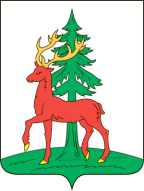 УПРАВЛЕНИЕ ФИНАНСОВ АДМИНИСТРАЦИИ ГОРОДСКОГО ОКРУГА ГОРОД ЕЛЕЦ ЛИПЕЦКОЙ ОБЛАСТИРОССИЙСКОЙ ФЕДЕРАЦИИПРИКАЗгородской округ город Елец Липецкой области Российской ФедерацииОб утверждении типовых форм соглашений о предоставлении из бюджета городского округа город Елец субсидий, в том числе грантов в форме субсидий, юридическим лицам (за исключением субсидий муниципальным учреждениям), индивидуальным предпринимателям, физическим лицам – производителям товаров, работ, услуг, некоммерческим организациям, не являющимися автономными, казенными и бюджетными учреждениями и признании утратившими силу некоторых приказов финансового комитета администрации городского округа город Елец            В соответствии со статьями 78 и 78.1 Бюджетного кодекса Российской Федерации           П Р И К А З Ы В А Ю:Утвердить:- Типовую форму соглашения о предоставлении из бюджета городского округа город Елец субсидии юридическому лицу (за исключением муниципального учреждения), индивидуальному предпринимателю, физическому лицу – производителю товаров, работ, услуг на возмещение затрат (недополученных доходов) в связи с производством (реализацией) товаров, выполнение работ, оказанием услуг согласно приложению 1.- Типовую форму соглашения о предоставлении из бюджета городского округа город Елец субсидии юридическому лицу (за исключением муниципального учреждения), индивидуальному предпринимателю, физическому лицу – производителю товаров, работ, услуг на финансовое обеспечение затрат в связи с производством (реализацией) товаров, выполнением работ, оказанием услуг согласно приложению 2.- Типовую форму соглашения о предоставлении из бюджета городского округа город Елец грантов в форме субсидии юридическому лицу (за исключением муниципального учреждения), индивидуальному предпринимателю, физическому лицу, некоммерческой организации, не являющейся казенным учреждением согласно приложению 3.- Типовую форму соглашения о предоставлении из бюджета городского округа город Елец субсидии некоммерческой организации, не являющейся муниципальным учреждением согласно приложению 4.Признать утратившими силу:- приказ финансового комитета администрации городского округа город Елец от 16.03.2017 №6 «Об утверждении типовых форм соглашений о предоставлении из городского бюджета субсидии юридическому лицу (за исключением субсидии муниципальному учреждению), индивидуальному предпринимателю, а также физическому лицу – производителю товаров, работ, услуг»;- приказ финансового комитета администрации городского округа город Елец от 02.05.2017 №13 «О внесении изменений в приказ финансового комитета администрации городского округа город Елец  от  16.03.2017 №6 «Об утверждении типовых форм соглашений о предоставлении из городского бюджета субсидии юридическому лицу (за исключением субсидии муниципальному учреждению), индивидуальному предпринимателю, а также физическому лицу – производителю товаров, работ, услуг»;- приказ финансового комитета администрации городского округа город Елец от 31.07.2017 №40 «О внесении изменений в приказ финансового комитета администрации городского округа город Елец  от  16.03.2017 №6 «Об утверждении типовых форм соглашений о предоставлении из городского бюджета субсидии юридическому лицу (за исключением субсидии муниципальному учреждению), индивидуальному предпринимателю, а также физическому лицу – производителю товаров, работ, услуг» (с изменениями от 02.05.2017 №13);- приказ финансового комитета администрации городского округа город Елец от 29.12.2017 №61 «О внесении изменений в приказ финансового комитета администрации городского округа город Елец  от  16.03.2017 №6 «Об утверждении типовых форм соглашений о предоставлении из городского бюджета субсидии юридическому лицу (за исключением субсидии муниципальному учреждению), индивидуальному предпринимателю, а также физическому лицу – производителю товаров, работ, услуг» (с изменениями от 02.05.2017 №13);- приказ финансового комитета администрации городского округа город Елец от 29.12.2017 №62 «Об утверждении типовых форм Соглашений о предоставлении из городского бюджета субсидии некоммерческим организациям, не являющимся муниципальными учреждениями».Контроль за исполнением настоящего приказа возложить на  начальника бюджетного отдела Управления финансов администрации городского округа город Елец Тюрину Ю.К.Начальник Управления финансов администрации городского округа город Елец 					                     		   Н.В. ЛыковаПикалова Т.Ю.Никишова В.И., 4-21-92«Приложение 1 к приказу Управления финансов администрации городского округа город Елец Липецкой области «Об утверждении типовых форм соглашений о предоставлении из бюджета городского округа город Елец субсидий, в том числе грантов в форме субсидий, юридическим лицам (за исключением субсидий муниципальным учреждениям), индивидуальным предпринимателям, физическим лицам – производителям товаров, работ, услуг, некоммерческим организациям, не являющимися автономными, казенными и бюджетными учреждениями» Типовая форма соглашенияо предоставлении из бюджета городского округа город Елец субсидии юридическому лицу (за исключением муниципального учреждения), индивидуальному предпринимателю, физическомулицу - производителю товаров, работ, услуг на возмещение затрат (недополученных доходов) в связи с производством (реализацией) товаров, выполнением работ, оказанием услуг №_________________                                                          	(номер соглашения)               г. Елец				        	                    		   	 	«__» _________ 20__ г.                                                                                                                                                   	        (дата заключения соглашения) __________________________________________________________________________________,(наименование главного распорядителя бюджетных средств, которому как получателю средств бюджета городского округа город Елец доведены лимиты бюджетных обязательств на предоставление субсидии в соответствии со статьей 78  Бюджетного кодекса Российской Федерации)именуемый в дальнейшем - ГРБС, в лице _____________________________________________________________________________________________________________________________________,(наименование должности, фамилия, имя, отчество руководителя ГРБС)действующего на основании Положения о ГРБС, утвержденного __________________________________________________ от__________ №_____, с одной стороны и _______________________ __________________________________________________________________________________,(наименование юридического лица, фамилия, имя, отчество (при наличии)  индивидуального предпринимателя или физического лица – производителя товаров, работ, услуг)именуемый в дальнейшем - Получатель, в лице _______________________________________________________________________________________________________________________________, (наименование должности, а также фамилия, имя, отчество (при наличии) лица, представляющего Получателя, или уполномоченного им лица, фамилия, имя, отчество (при наличии) индивидуального предпринимателя или физического лица – производителя товаров, работ, услуг)действующего на основании_____________________________________________________________________________________________________________________________________________________________________________________________________________________________________, (реквизиты устава юридического лица, свидетельства о государственной регистрации индивидуального предпринимателя, доверенности, паспортные данные физического лица)с другой стороны, далее именуемые Стороны, в соответствии с Бюджетным кодексом Российской Федерации, Решением Совета депутатов городского округа город Елец от __________ года №_____ «_____________________________________________________» (далее – Решение о городском  бюджете),_________________________________________________________________,(наименование Порядка предоставления субсидии из городского бюджета Получателю)утвержденным постановлением администрации городского округа город Елец от__________ №_____ (далее - Порядок предоставления субсидии), заключили настоящее Соглашение о нижеследующем.Предмет СоглашенияПредметом настоящего Соглашения является предоставление из бюджета городского округа город Елец (далее – городской бюджет) в 20__ году субсидии:1.1.1. в целях возмещения затрат/недополученных доходов Получателя, связанных с производством (реализацией) товаров, выполнением работ, оказанием услуг ______________________________________________________________ (далее - Субсидия) <1>.                                 (наименование товаров, работ, услуг) 1.1.2.  в  целях  достижения  результатов следующих проектов (программ) <2>:__________________________________________________________________________________;__________________________________________________________________________________;___________________________________________________________________________________.II. Условия предоставления Субсидии2.1. Требования к Получателю и условия предоставления Субсидии устанавливаются Решением о городском бюджете и Порядком предоставления субсидии.2.2. Обязательным условием предоставления Субсидии является согласие Получателя на осуществление ГРБС, предоставившим субсидии, и органом муниципального финансового контроля проверок соблюдения условий, целей и порядка предоставления субсидий. Получатель Субсидии выражает свое согласие на осуществление ГРБС и органом муниципального финансового контроля проверок соблюдения им условий, целей и порядка предоставления субсидий путем подписания настоящего Соглашения.III. Финансовое обеспечение и сроки предоставления Субсидии3.1. Субсидия предоставляется в соответствии с лимитами бюджетных обязательств, доведенными ГРБС как Получателю средств городского бюджета, на цели, указанные в пункте 1.1 раздела I  настоящего Соглашения, в размере ______________ (_____________________) рублей.(указывается сумма субсидии прописью или в случаях, когда размер суммы определяется по итогам отчетного периода, указывается порядок (формула) расчета суммы субсидии)3.2. Перечисление Субсидии осуществляется в соответствии с бюджетным законодательством Российской Федерации:- на открытый Получателю в соответствии с бюджетным законодательством Российской Федерации в Управлении Федерального казначейства по Липецкой области (далее – УФК по ЛО) или в Управлении финансов администрации городского округа город Елец (далее – Управление финансов) лицевой счет, предназначенный для учета операций со средствами юридического лица, не являющегося участником бюджетного процесса;- на счет Получателя, открытый в _________________________________________________.(наименование учреждения Центрального банка Российской Федерации или кредитной организации) 3.3. Перечисление Субсидии осуществляется на основании ___________________в сроки,                                                                                                        (правовой акт) предусмотренные Порядком предоставления Субсидии: ___________________________________.                                                              				         (срок перечисления Субсидии)IV. Взаимодействие, права и обязанности Сторон4.1. ГРБС:4.1.1. обеспечивает предоставление Субсидии в соответствии с Порядком предоставления субсидии и настоящим Соглашением;4.1.2. обеспечивает перечисление Субсидии в соответствии с пунктами 3.2 - 3.3 раздела III настоящего Соглашения;4.1.3. осуществляет проверку предоставляемых Получателем документов, подтверждающих факт произведенных Получателем, _________________________________, на возмещение которых                                                              (затрат/недополученных доходов)предоставляется Субсидия в соответствии с Порядком предоставления субсидии и настоящим   Соглашением, в том числе на соответствие их Порядку предоставления субсидии, в течение ___ рабочих дней со дня их получения от Получателя;4.1.4. устанавливает значение результатов предоставления субсидии согласно приложению 1 к настоящему Соглашению, являющемуся неотъемлемой частью настоящего Соглашения <3>;4.1.5. устанавливает показатели, необходимые для достижения результатов предоставления субсидии, согласно приложению 2 к настоящему Соглашению, являющемуся неотъемлемой частью настоящего Соглашения <4>;4.1.6. осуществляет оценку   достижения   Получателем  результатов предоставления субсидии и показателей, необходимых для достижения результатов предоставления субсидии, установленных в соответствии с пунктами  4.1.4 и 4.1.5 настоящего Соглашения <5>;4.1.7. осуществляет контроль за соблюдением Получателем порядка, целей и условий предоставления Субсидии, установленных Решением о городском бюджете, Порядком предоставления субсидии и настоящим Соглашением, путем проведения плановых и (или) внеплановых проверок;4.1.8. запрашивает у Получателя документы и информацию, необходимые для осуществления контроля за соблюдением Получателем порядка, целей и условий предоставления Субсидии, установленных Решением о городском бюджете, Порядком предоставления Субсидии и настоящим Соглашением;4.1.9. рассматривает документы и иную информацию, направленную Получателем, в течение _____ рабочих дней со дня их получения и уведомляет Получателя о результатах рассмотрения;4.1.10. направляет разъяснения Получателю по вопросам, связанным с исполнением настоящего Соглашения, в течение ____  рабочих дней со дня получения обращения Получателя;4.1.11. приостанавливает предоставление Субсидии в случае установления ГРБС или получения от органа муниципального финансового контроля информации о факте(ах) нарушения Получателем порядка, целей и условий предоставления Субсидии, предусмотренных  Решением о городском бюджете, Порядком предоставления субсидии и настоящим Соглашением, в том числе указания в документах, представленных  Получателем  в соответствии с настоящим Соглашением, недостоверных сведений, несвоевременного представления и непредставления отчетов, документов и информации, предусмотренных Соглашением, до устранения указанных нарушений с обязательным уведомлением Получателя не позднее ____ рабочего дня с даты принятия решения о приостановлении;4.1.12. в случае установления ГРБС или получения от органа муниципального финансового контроля информации о факте(ах) нарушения Получателем порядка, целей и условий предоставления Субсидии, предусмотренных Порядком предоставления субсидии и настоящим Соглашением, в том числе указания в документах, представленных Получателем в соответствии с настоящим Соглашением, недостоверных сведений, направлять Получателю требование об обеспечении возврата Субсидии в городской бюджет в размере и в сроки, определенные в указанном требовании в соответствии с Решением о городском бюджете;4.1.13. обеспечивает принудительное взыскание Субсидии и перечисление их в доход городского бюджета в соответствии с действующим законодательством4.1.14. осуществляет иные права и обязанности в соответствии с бюджетным законодательством Российской Федерации, Порядком предоставления субсидии.4.2. Получатель обязуется:4.2.1. в соответствии с бюджетным законодательством Российской Федерации открыть в УФК по ЛО или Управлении финансов лицевой счет, предназначенный для учета операций со средствами юридического лица, не являющегося участником бюджетного процесса, и в течение ___ рабочих дней со дня открытия указанного лицевого счета направить ГРБС соответствующие документы о его открытии <6>;4.2.2. представлять ГРБС документы в соответствии с Порядком предоставления субсидии и настоящим Соглашением;4.2.3. обеспечивать достижение значений результатов предоставления субсидии и показателей, необходимых для достижения результатов предоставления субсидии, предусмотренных приложениями 1 и 2 к настоящему Соглашению <7>, и соблюдение сроков их достижения;4.2.4. представлять ГРБС отчет о достижении значений результатов предоставления субсидии по форме согласно приложению 3 к настоящему Соглашению не позднее ____ рабочих дней, следующих за отчетным _____________ <8>;                                              (период)4.2.5.  представлять  ГРБС отчет  о  достижении  показателей, необходимых  для  достижения  результатов предоставления субсидии, по форме согласно  приложению  4 к настоящему Соглашению не позднее ___ рабочих дней, следующих за отчетным ___________ <9>;                                                                                                                                        (период)4.2.5.1.  предоставлять ГРБС следующие дополнительные отчеты не позднее ___ рабочих дней, следующих за отчетным _________:                                             (период)- _____________________________________________________________________________;- _________________________________________________________________________ <10>.4.2.6. представлять по запросу ГРБС документы и информацию, необходимые для  осуществления  контроля  за  соблюдением порядка, целей и условий предоставления Субсидии в соответствии с пунктом 4.1.8  настоящего Соглашения, в течение ___ рабочих дней со дня получения указанного запроса;4.2.7. в случае получения от ГРБС требования, предусмотренного пунктом 4.1.12 настоящего Соглашения, возвратить в городской бюджет Субсидию в размере, определенном в указанном требовании в _____ срок со дня получения требования, устранять факт(ы) нарушения порядка, целей и условий предоставления Субсидии в сроки, определенные в указанном требовании;4.2.8. обеспечивать полноту и достоверность сведений, представляемых ГРБС в соответствии с настоящим Соглашением;4.2.9. выполнять иные обязанности в соответствии с бюджетным законодательством Российской Федерации, Решением о городском бюджете, Порядком предоставления субсидии, в том числе:- ____________________________________________________________________________;- ____________________________________________________________________________.4.3. Получатель вправе:4.3.1. обращаться к ГРБС в целях получения разъяснений в связи с исполнением настоящего Соглашения;4.3.2. осуществлять иные права в соответствии с бюджетным законодательством Российской Федерации и Порядком предоставления субсидии.V. Ответственность Сторон5.1. В случае неисполнения или ненадлежащего исполнения своих обязательств по настоящему Соглашению Стороны несут ответственность в соответствии с действующим законодательством.5.2. В случае выявления нарушений условий и порядка предоставления субсидий, включая условия, предусмотренные пунктом 2.2 Соглашения, субсидия подлежит возврату в городской бюджет в полном объеме. В случае нецелевого использования субсидии возврату в городской бюджет подлежит субсидия в размере, использованном с нарушением целей.5.3. В случае недостижения значений результатов предоставления субсидий и (или) показателей, необходимых для достижения результатов предоставления субсидии, предусмотренных пунктами 4.1.4 и 4.1.5 настоящего Соглашения, субсидии подлежат возврату в городской бюджет в объеме, определенном по следующей формуле <11>:V возврата = V субсидии x (k x m / n) x 0,1,где:V субсидии - размер субсидии, полученный из городского бюджета в отчетном финансовом году;m - количество показателей результатов предоставления субсидии и (или) показателей, необходимых для достижения результатов предоставления субсидии, по которым индекс, отражающий уровень недостижения значения i-го показателя результата предоставления субсидии и (или) показателя, необходимого для достижения результата предоставления субсидии, имеет положительное значение;n - общее количество показателей результатов предоставления субсидии и (или) показателей, необходимых для достижения результатов предоставления субсидии;k - коэффициент возврата субсидии.Коэффициент возврата субсидии рассчитывается по формуле:k = SUM Di / m,где:Di - индекс, отражающий уровень недостижения значения i-го показателя результата предоставления субсидии и (или) показателя, необходимого для достижения результата предоставления субсидии.При расчете коэффициента возврата субсидии используются только положительные значения индекса, отражающего уровень недостижения значения i-го показателя результата предоставления субсидии и (или) показателя, необходимого для достижения результата предоставления субсидии.Индекс, отражающий уровень недостижения значения i-го показателя результата предоставления субсидии и (или) показателя, необходимого для достижения результата предоставления субсидии, определяется:а) для показателей результатов предоставления субсидии и (или) показателей, необходимых для достижения результата предоставления субсидии, по которым большее значение фактически достигнутого значения отражает большую эффективность использования субсидии по формуле:Di = 1 - Ti / Si,где:Ti - фактически достигнутое значение i-го показателя результата предоставления субсидии и (или) показателя, необходимого для достижения результата предоставления субсидии на отчетную дату;Si - плановое значение i-го показателя результата предоставления субсидии и (или) показателя, необходимого для достижения результата предоставления субсидии, установленное соглашением;б) для показателей результатов предоставления субсидии и (или) показателей, необходимых для достижения результата предоставления субсидии, по которым большее значение фактически достигнутого значения отражает меньшую эффективность использования субсидии по формуле:Di = 1 - Si / Ti5.4. Получатели субсидий обязаны возвратить в доход городского бюджета полученные в соответствующем отчетном финансовом году денежные средства и уплатить пени в размере одной трехсотой ключевой ставки Центрального банка Российской Федерации, действующей на день начала начисления пени, от размера субсидии, использованной с нарушением целей или условий, установленных при ее предоставлении, за каждый день использования субсидии до даты ее возврата:а) на основании требования ГРБС - не позднее ___ рабочих дней со дня получения указанного требования;б) на основании представления и (или) предписания органа муниципального финансового контроля в сроки, установленные в соответствии с бюджетным законодательством Российской Федерации.VI. Заключительные положения6.1. Получатель согласен на обработку его персональных данных.6.2. Споры, возникающие между Сторонами в связи с исполнением настоящего Соглашения, решаются ими, по возможности, путем проведения переговоров с оформлением соответствующих протоколов или иных документов. При недостижении согласия споры между Сторонами решаются в судебном порядке. В случае если Получатель является юридическим лицом, споры между Сторонами решаются в Арбитражном суде Липецкой области.6.3. Настоящее Соглашение вступает в силу со дня даты его подписания лицами, имеющими право действовать от имени каждой из Сторон, но не ранее доведения лимитов бюджетных обязательств, указанных в пункте 3.1 настоящего Соглашения, и действует до полного исполнения Сторонами своих обязательств по настоящему Соглашению.6.4. Изменение настоящего Соглашения осуществляется по соглашению Сторон и оформляется в виде дополнительного соглашения к настоящему Соглашению, являющемуся неотъемлемой частью настоящего Соглашения.6.5. Расторжение настоящего Соглашения оформляется в виде дополнительного соглашения о расторжении Соглашения.6.6. Документы и иная информация, предусмотренные настоящим Соглашением, могут направляться Сторонами следующим(ми) способом(ами):6.6.1. заказным письмом с уведомлением о вручении либо вручением представителем одной Стороны подлинников документов, иной информации представителю другой Стороны;6.6.2. __________________________________________________________________________.                                                         (способ направления документов и информации)6.7. Настоящее Соглашение заключено Сторонами в форме бумажного документа в двух экземплярах, по одному экземпляру для каждой из Сторон.VII. Платежные реквизиты СторонVIII. Подписи Сторон       ____________________________________<1> Пункт указывается в соответствии с Порядком предоставления субсидии.<2> Пункт предусматривается в случае, если Субсидия предоставляется в целях достижения результатов национального проекта (программы), в том числе федерального проекта, входящего в состав соответствующего национального проекта (программы), или регионального проекта, обеспечивающего достижение целей, показателей и результатов федерального проекта, либо государственной (муниципальной) программы, в случае если Субсидия предоставляется в целях реализации соответствующих проектов, программ.<3> Пункт включается в соглашение в случае, если Порядком предоставления субсидии предусмотрено достижение результатов предоставления Субсидии<4> Пункт включается в соглашение в случае, если Порядком предоставления субсидии предусмотрено достижение показателей, необходимых для достижения результата предоставления Субсидии.<5> Пункт включается в соглашение в случае, если Порядком предоставления субсидии предусмотрено достижение результатов предоставления Субсидии и (или) показателей, необходимых для достижения результата предоставления Субсидии.<6> Пункт включается в соглашение в случае, если в соответствии с бюджетным законодательством Российской Федерации в отношении средств субсидии осуществляется казначейское сопровождение в Управлении Федерального казначейства по Липецкой области или в соответствии с Порядком предоставления субсидии перечисление субсидий осуществляется на лицевые счета, открытые в Управлении финансов администрации городского округа город Елец.<7> Пункт включается в соглашение в случае, если Порядком предоставления субсидии предусмотрено достижение результатов предоставления Субсидии и (или) показателей, необходимых для достижения результата предоставления Субсидии.<8> Пункт включается в соглашение в случае, если Порядком предоставления субсидии предусмотрено достижение результатов предоставления Субсидии. <9> Пункт включается в соглашение в случае, если Порядком предоставления субсидии предусмотрено достижение показателей, необходимых для достижения результата предоставления Субсидии.<10> Пункт включается в случае установления в настоящем Соглашении дополнительных отчетов, предоставляемых Получателем Субсидии.<11> Пункт включается в соглашение в случае, если Порядком предоставления субсидии предусмотрено достижение результатов предоставления Субсидии и (или) показателей, необходимых для достижения результата предоставления Субсидии.Приложение 1 к Типовой форме соглашения о предоставлении из бюджета городского округа город Елец субсидии юридическому лицу (за исключением муниципального учреждения), индивидуальному предпринимателю, физическому лицу - производителю товаров, работ, услуг на возмещение затрат (недополученных доходов) в связи с производством (реализацией) товаров, выполнением работ, оказанием услугПриложение № ___  к соглашению от «__» _______ 20__ г. № _______ЗНАЧЕНИЕ РЕЗУЛЬТАТОВ ПРЕДОСТАВЛЕНИЯ СУБСИДИИПриложение 2 к Типовой форме соглашения о предоставлении из бюджета городского округа город Елец субсидии юридическому лицу (за исключением муниципального учреждения), индивидуальному предпринимателю, физическому лицу - производителю товаров, работ, услуг на возмещение затрат (недополученных доходов) в связи с производством (реализацией) товаров, выполнением работ, оказанием услугПриложение № ___  к соглашению от «__» _______ 20__ г. № _______ПОКАЗАТЕЛИ, НЕОБХОДИМЫЕ ДЛЯ ДОСТИЖЕНИЯ РЕЗУЛЬТАТОВПРЕДОСТАВЛЕНИЯ СУБСИДИИ <1>     _______________________<1> В таблицу включаются показатели, необходимые для достижения результатов предоставления Субсидии,   включая показатели в части материальных и нематериальных объектов (или) услуг, планируемых к получению при достижении результатов соответствующих проектов (программ), указанных в пункте 1.1.2 настоящего соглашения (при возможности такой детализации).Приложение 3 к Типовой форме соглашения о предоставлении из бюджета городского округа город Елец субсидии юридическому лицу (за исключением муниципального учреждения), индивидуальному предпринимателю, физическому лицу - производителю товаров, работ, услуг на возмещение затрат (недополученных доходов) в связи с производством (реализацией) товаров, выполнением работ, оказанием услугПриложение № ___  к соглашению от «__» _______ 20__ г. № _______ОТЧЕТо достижении результатов предоставления Субсидиипо состоянию на __ ___________ 20__ годаНаименование Получателя: ____________________________________________________________Периодичность:           _________________________________________________________________Приложение: ________________________________________________________________________                                 (документы, подтверждающие достижение результатов предоставления Субсидии)Руководитель Получателя(уполномоченное лицо)           _________________  _________  ____________________                                                                                         (должность)                        (подпись)                 (расшифровка подписи)Руководитель ГРБС                   ________________ ___________________ _____________                                                                                (должность)                             (ФИО)                                        (телефон)«__» ___________ 20__ г.Приложение 4 к Типовой форме соглашения о предоставлении из бюджета городского округа город Елец субсидии юридическому лицу (за исключением муниципального учреждения), индивидуальному предпринимателю, физическому лицу - производителю товаров, работ, услуг на возмещение затрат (недополученных доходов) в связи с производством (реализацией) товаров, выполнением работ, оказанием услугПриложение № ___  к соглашению от «__» _______ 20__ г. № _______ОТЧЕТо достижении показателей, необходимых для достижения результатов предоставления субсидиипо состоянию на __ ___________ 20__ года <1>Наименование Получателя: ____________________________________________________________Периодичность:           _________________________________________________________________<1> В таблицу включаются фактические показатели, необходимые для достижения результатов предоставления Субсидии, включая показатели в части материальных и нематериальных объектов (или) услуг, фактически полученные при достижении результатов соответствующих проектов (программ), указанных в пункте 1.1.2. настоящего Соглашения, (при возможности такой детализации).Приложение: ________________________________________________________________________       (документы, подтверждающие достижение показателей, необходимых для достижения результатов предоставления Субсидии)Руководитель Получателя(уполномоченное лицо)              ______________  _________  ____________________                                                                                          (должность)                        (подпись)                 (расшифровка подписи)Руководитель ГРБС                    _____________ ___________________ _____________                                                                                (должность)                            (ФИО)                                          (телефон)«__» ___________ 20__ г.Приложение 5 к Типовой форме соглашения о предоставлении из бюджета городского округа город Елец субсидии юридическому лицу (за исключением муниципального учреждения), индивидуальному предпринимателю, физическому лицу - производителю товаров, работ, услуг на возмещение затрат (недополученных доходов) в связи с производством (реализацией) товаров, выполнением работ, оказанием услугПриложение № ___  к соглашению от «__» _______ 20__ г. № _______Дополнительное соглашениек соглашению от «__» ____ 20__ г. № ___о предоставлении из бюджета городского округа город Елец субсидииюридическому лицу (за исключением муниципального учреждения), индивидуальному предпринимателю, физическому лицу - производителю товаров, работ, услуг на возмещениезатрат (недополученных доходов) в связи с производством (реализацией) товаров, выполнением работ, оказанием услуг№ __________________(номер соглашения)г. Елец                                           							«__» _________ 20__ г.                                               							        (дата заключения соглашения)___________________________________________________________________________________,(наименование главного распорядителя бюджетных средств, которому как получателю средств бюджета городского округа город Елец доведены лимиты бюджетных обязательств на предоставление субсидии в соответствии со статьей 78 Бюджетного кодекса  Российской Федерации)именуемый в дальнейшем - ГРБС, в лице__________________________________________________________________________________________________________________,(наименование должности, фамилия, имя, отчество руководителя ГРБС)действующего на основании Положения о ГРБС, утвержденного _________________________________________________ от __________ №_____, с одной стороны и ________________ ____________________________________________________________________________________,(наименование юридического лица, фамилия, имя, отчество (при наличии) индивидуального предпринимателя или физического лица - производителя товаров, работ, услуг)именуемый в дальнейшем - Получатель, в лице _______________________________________________________________________________________________________________________________,(наименование должности, а также фамилия, имя, отчество (при наличии) лица, представляющего Получателя, или уполномоченного им лица, фамилия, имя, отчество (при наличии) индивидуального предпринимателя или физического лица - производителя товаров, работ, услуг)действующего на основании ___________________________________________________________________________________________________________________________________________________________________________________________________________________________________,(реквизиты устава юридического лица, свидетельства о государственной регистрации индивидуального предпринимателя, доверенности, паспортные данные физического лица)с  другой  стороны,  далее  именуемые  Стороны,  в соответствии с Бюджетным кодексом Российской Федерации, Решением Совета депутатов городского округа города Елец от _________ года № _____ «___________________________________________________________» (далее – Решение о городском бюджете), ________________________________________________________,(наименование Порядка предоставления субсидии из бюджета городского округа город Елец  Получателю)утвержденным постановлением администрации городского округа город Елец от __________ года №_____ (далее – Порядок предоставления субсидии), заключили настоящее Дополнительное соглашение о нижеследующем.1. Внести в Соглашение от «__» ______ 20__ г. № ___ о предоставлении из бюджета городского округа город Елец (далее – городской бюджет) субсидии юридическому лицу (за исключением муниципального учреждения), индивидуальному предпринимателю, физическому лицу - производителю товаров, работ, услуг на возмещение затрат (недополученных доходов) в связи с производством (реализацией) товаров, выполнением работ, оказанием услуг (далее - Соглашение, Субсидия) следующие изменения:1.1. в преамбуле 1.1.1. __________________________________________________________________________;1.1.2. __________________________________________________________________________;1.2.  в  разделе  III  «Финансовое  обеспечение  и сроки предоставления Субсидии»:1.2.1. в пункте 3.1 слова «в размере __________ (_____________________________) рублей» 									(сумма прописью)заменить на «_________ (____________________) рублей»;                      		   (сумма прописью)1.2.2. в пункте 3.2 слова «в ____________________________________________________________________________________________________________________________________________»(наименование территориального органа Федерального казначейства или Управление финансов городского округа город Елец)заменить словами «в _________________________________________________________________»;                            			(наименование кредитной организации)1.3. в разделе IV «Взаимодействие, права и обязанности Сторон»:1.3.1.  в  пункте 4.1.9 слова  «в течение  ___ рабочих дней» заменить словами «не позднее ___ рабочих дней»;    1.3.2. в пункте 4.2.3 слова «приложениями 1 и 2 «заменить словами «приложениями №___, № ____»;    1.3.3. в пункте 4.2.4 слова «не позднее ___ рабочих дней» заменить словами «не позднее ____ рабочих дней»;1.3.4. в пункте 4.2.5 слова «не позднее ___ рабочих дней» заменить словами «не позднее ____ рабочих дней»;1.4. Иные положения по настоящему Дополнительному соглашению1.4.1. __________________________________________________________________________;1.4.2. __________________________________________________________________________.1.5. раздел VIII «Платежные  реквизиты  Сторон» изложить в следующей редакции:VIII. Платежные реквизиты Сторон1.6. приложение №___ к Соглашению  изложить в редакции согласно приложению №___ к настоящему Дополнительному соглашению, которое является его неотъемлемой частью;1.7. дополнить приложением №___ согласно приложению №___ к настоящему Дополнительному соглашению, которое является его неотъемлемой частью;1.8. внести изменения в приложение №___ согласно приложению №___ к настоящему  Дополнительному соглашению, которое является его неотъемлемой частью.2. Настоящее Дополнительное соглашение является неотъемлемой частью Соглашения.3. Настоящее Дополнительное соглашение действует до полного исполнения Сторонами своих обязательств по Соглашению.4. Условия Соглашения, не затронутые настоящим Дополнительным соглашением, остаются неизменными.5. Настоящее Дополнительное соглашение заключено Сторонами в форме бумажного  документа в двух экземплярах, по одному экземпляру для каждой из Сторон.6. Платежные реквизиты Сторон7. Подписи СторонПриложение 6к Типовой форме соглашения о предоставлении из бюджета городского округа город Елец субсидии юридическому лицу (за исключением муниципального учреждения), индивидуальному предпринимателю, физическому лицу - производителю товаров, работ, услуг на возмещение затрат (недополученных доходов) в связи с производством (реализацией) товаров, выполнением работ, оказанием услугПриложение № ___  к соглашению от «__» _______ 20__ г. № _______Дополнительное соглашениео расторжении соглашения от «__» ____ 20__ г. № ___о предоставлении из бюджета городского округа город Елец субсидии юридическому лицу (за исключением муниципального учреждения), индивидуальному предпринимателю, физическомулицу - производителю товаров, работ, услуг на возмещение затрат (недополученных доходов) в связи с производством (реализацией) товаров, выполнением работ, оказанием услугг. Елец                                           						 	«__» _________ 20__ г.                                               							        (дата заключения соглашения)____________________________________________________________________________________,(наименование главного распорядителя бюджетных средств, которому  как  получателю  средств бюджета городского округа город Елец доведены  лимиты бюджетных обязательств на предоставление субсидии в соответствии со статьей 78  Бюджетного кодекса  Российской Федерации)именуемый в дальнейшем - ГРБС, в лице _____________________________________________________________________________________________________________________________________,(наименование должности, фамилия, имя, отчество руководителя ГРБС)действующего   на   основании   Положения   о ГРБС,  утвержденного __________________________________________________ от __________ №_____, с одной стороны и _____________ ___________________________________________________________________________________,(наименование юридического лица, фамилия, имя, отчество (при наличии) индивидуального предпринимателя или физического лица - производителя товаров, работ, услуг)именуемый в дальнейшем - Получатель, в лице ________________________________________________________________________________________________________________________________,(наименование должности, а также фамилия, имя, отчество (при наличии) лица, представляющего Получателя, или уполномоченного им лица, фамилия, имя, отчество (при наличии) индивидуального предпринимателя или физического лица - производителя товаров, работ, услуг)действующего на основании ________________________________________________________________________________________________________________________________________________,(реквизиты устава юридического лица, свидетельства о государственной регистрации индивидуального предпринимателя, доверенности, паспортные данные физического лица)с другой стороны, совместно именуемые Стороны, в соответствии с п. 6.5 Соглашения от «____» _________  20___ г. № ______ о предоставлении из бюджета городского округа город Елец (далее – городской бюджет) субсидии юридическому лицу (за исключением муниципального учреждения), индивидуальному предпринимателю, физическому лицу - производителю товаров, работ, услуг на возмещение затрат (недополученных доходов) в связи с производством (реализацией) товаров, выполнением работ, оказанием услуг заключили настоящее Дополнительное соглашение о расторжении Соглашения от «____» _______ 20___ г. № ___ о предоставлении из городского бюджета субсидии юридическому лицу (за исключением муниципального учреждения), индивидуальному предпринимателю, физическому лицу - производителю товаров, работ, услуг на возмещение затрат (недополученных доходов) в связи с производством (реализацией) товаров, выполнением работ, оказанием услуг (далее Соглашение, Дополнительное Соглашение, Субсидия):1. Соглашение расторгается с даты вступления в силу настоящего Дополнительного соглашения о расторжении Соглашения.2. Состояние расчетов на дату расторжения Соглашения:2.1. Бюджетное обязательство ГРСБ, предусмотренное п. 3.1 Соглашения, исполнено в размере ___________ (___________________) рублей ____ копеек;             (сумма прописью)2.2. Обязательство Получателя исполнено в размере ___________ (______________________)        (сумма прописью)рублей ______ копеек Субсидий, представленной в соответствии со ст. 78 Бюджетного кодекса Российской Федерации и ______________________________________________________________;2.3.ГРБС в течение «____» дней со дня расторжения Соглашения обязуется перечислить Получателю сумму Субсидии в размере __________ (________________) рублей _____ копеек <1>;   (сумма прописью)2.4. Получатель в течение «___» дней со дня расторжения обязуется возвратить ГРБС в городской бюджет сумму Субсидии в размере _________(________________) рублей _ копеек;	           							        (сумма прописью)2.5 _________________________________________________________________________ <1>;2.6 _________________________________________________________________________ <1>. 3. Стороны взаимных претензий друг к другу не имеют.	4. Настоящее дополнительное соглашение вступает в силу с момента его подписания лицами, имеющими право действовать от имени каждой из Сторон.5. Обязательства сторон по Соглашению прекращаются с момента вступления в силу настоящего дополнительного соглашения, за исключением обязательств, предусмотренных пунктами ___ Соглашения, которые прекращают свое действие после полного их исполнения.6. Настоящее дополнительное соглашение составлено в форме бумажного документа в двух экземплярах, по одному экземпляру для каждой из Сторон.7. Платежные реквизиты Сторон8. Подписи Сторон       _________________________________________<1> Указываются иные конкретные условия (при наличии).Приложение 2 к приказу Управления финансов администрации городского округа город Елец Липецкой области «Об утверждении типовых форм соглашений о предоставлении из бюджета городского округа город Елец субсидий, грантов в форме субсидий юридическим лицам (за исключением муниципальных учреждений), индивидуальным предпринимателям, физическим лицам – производителям товаров, работ, услуг, некоммерческим организациям, не являющимся муниципальными учреждениями» Типовая форма соглашения о предоставлении из бюджета городского округа город Елец субсидии юридическому лицу (за исключением муниципального учреждения), индивидуальному предпринимателю, физическомулицу – производителю товаров, работ, услуг на финансовое обеспечение затрат в связи с производством (реализацией) товаров, выполнением работ, оказанием услуг № _________________(номер соглашения)г. Елец					                    				«__» _________ 20__ г.                                                                                                                                                    	      (дата заключения соглашения) ____________________________________________________________________________________,(наименование главного распорядителя бюджетных средств, которому  как  получателю  средств  бюджета  городского округа город Елец доведены  лимиты бюджетных обязательств на предоставление субсидии в соответствии со статьей 78  Бюджетного  кодекса  Российской Федерации)именуемый в дальнейшем - ГРБС, в лице ____________________________________________________________________________________________________________________________________,(наименование должности, фамилия, имя, отчество руководителя ГРБС)действующего на основании Положения о ГРБС, утвержденного  ___________________________________________________________ от __________ №_____, с одной стороны и _________________________________________________________________________________________________________________________________________________________________________________________,(наименование юридического лица, фамилия, имя, отчество (при наличии) индивидуального предпринимателя или физического лица - производителя   товаров, работ, услуг)именуемый в дальнейшем - Получатель, в лице _______________________________________________________________________________________________________________________________, (наименование должности, а также фамилия, имя, отчество (при наличии) лица, представляющего Получателя, или уполномоченного им лица, фамилия, имя, отчество (при наличии) индивидуального предпринимателя или физического лица - производителя товаров, работ, услуг)действующего на основании _________________________________________________________________________________________________________________________________________________ (реквизиты устава юридического лица, свидетельства о государственной регистрации индивидуального предпринимателя, доверенности, паспортные данные физического лица)с другой стороны, далее именуемые Стороны, в соответствии с Бюджетным кодексом Российской Федерации, Решением Совета депутатов городского округа город Елец от __________ №_____ «___________________________________________________________» (далее – Решение о городском бюджете),__________________________________________________________________,                    (наименование Порядка предоставления субсидии из бюджета городского округа город Елец Получателю)утвержденным постановлением администрации городского округа город Елец от __________ года №_____ (далее - Порядок предоставления субсидии), заключили настоящее Соглашение о нижеследующем.I. Предмет Соглашения1.1. Предметом настоящего Соглашения является предоставление из бюджета городского округа город Елец (далее – городской бюджет) в 20__ году субсидии:1.1.1. в  целях финансового обеспечения затрат Получателя в связи с производством (реализацией) товаров, выполнением работ, оказанием услуг ________________________________________________________________________________________________ <1> (далее - Субсидия); (наименование товаров, работ, услуг) 1.1.2.  в  целях  достижения  результатов следующих проектов (программ) <2>:____________________________________________________________________________________;____________________________________________________________________________________.II.Условия предоставления Субсидии2.1. Требования к Получателю и условия предоставления Субсидии устанавливаются Решением о городском бюджете и Порядком предоставления субсидии.2.2. Запрещается приобретение за счет средств субсидии, предоставленной в целях финансового обеспечения затрат Получателя, иностранной валюты, за исключением операций, осуществляемых в соответствии с валютным законодательством Российской Федерации при закупке (поставке) высокотехнологичного импортного оборудования, сырья и комплектующих изделий, а также связанных с достижением цели предоставления указанных средств иных операций, определенных Решением о городском бюджете.2.3. Обязательным условием предоставления Субсидии является согласие Получателя и лиц, являющихся поставщиками (подрядчиками, исполнителями) по договорам (соглашениям), заключенным в целях исполнения обязательств по настоящему Соглашению (за исключением муниципальных унитарных предприятий, хозяйственных товариществ и обществ с участием публично-правовых образований в их уставных (складочных) капиталах, а также коммерческих организаций с участием таких товариществ и обществ в их уставных (складочных) капиталах), на осуществление ГРБС, предоставившим субсидии, и органами муниципального финансового контроля проверок соблюдения условий, целей и порядка предоставления субсидий.Получатель Субсидии выражает свое согласие на осуществление ГРБС и органами муниципального финансового контроля проверок соблюдения им условий, целей и порядка предоставления субсидий путем подписания настоящего Соглашения.2.4. Получатель Субсидии обязуется предусмотреть в договорах (соглашениях) с поставщиками (подрядчиками, исполнителями), заключенных в целях исполнения обязательств по настоящему Соглашению (за исключением муниципальных унитарных предприятий, хозяйственных товариществ и обществ с участием публично-правовых образований в их уставных (складочных) капиталах, а также коммерческих организаций с участием таких товариществ и обществ в их уставных (складочных) капиталах), условие о согласии поставщика (подрядчика, исполнителя) на осуществление ГРБС, предоставившим субсидии, и органами муниципального финансового контроля проверок соблюдения ими условий, целей и порядка предоставления субсидий.III. Финансовое обеспечение и сроки предоставления Субсидии3.1. Субсидия предоставляется в соответствии с лимитами бюджетных обязательств, доведенными ГРБС как получателю средств городского бюджета на цели, указанные в пункте 1.1 настоящего Соглашения, в размере _____________ (_________________) рублей.(указывается сумма субсидии прописью или в случаях, когда размер суммы определяется по итогам отчетного периода, указывается порядок (формула) расчета суммы субсидии)    3.2. Перечисление Субсидии осуществляется в соответствии с бюджетным законодательством Российской Федерации:- на открытый Получателю в соответствии с бюджетным законодательством Российской Федерации в Управлении Федерального казначейства по Липецкой области (далее – УФК по ЛО) или Управлении финансов администрации городского округа город Елец (далее - Управление финансов) лицевой счет, предназначенный для учета операций со средствами юридического лица, не являющегося участником бюджетного процесса;    - на счет Получателя, открытый в _________________________________________________________,                                                                                     (наименование учреждения Центрального банка                                                                                     Российской Федерации или кредитной организации)3.3.   Перечисление   Субсидии   осуществляется  на  основании  ________________ в  сроки,                                                                                                             (правовой акт)  предусмотренные  Порядком  предоставления  Субсидии.                                               IV. Взаимодействие, права и обязанности Сторон4.1. ГРБС:4.1.1. обеспечивает предоставление Субсидии в соответствии с Порядком предоставления субсидии и настоящим Соглашением;4.1.2. утверждает сведения о направлениях расходования целевых средств (сведения с учетом изменений) на ____ год согласно приложению 1 к настоящему Соглашению (далее - Сведения) не позднее ____ рабочего(их) дня(ей) со дня получения указанных документов от Получателя;4.1.3.    обеспечивает    соблюдение    Получателем   при   последующем предоставлении им средств иным лицам в форме ___________________________________________________________                                                                                                      (наименование формы предоставления средств)следующих условий <3>:4.1.3.1. о заключении договоров о предоставлении ____________________________________                                                                                                            (наименование формы предоставления средств)(внесении  в  них  изменений)  по  типовой форме, установленной Управлением финансов;4.1.3.2. о проведении конкурса, иного отбора иных лиц в соответствии с требованиями, установленными для проведения такого отбора на получение Субсидии <4>;4.1.3.3. иных условий <5>:_____________________________________________________________________________________________________;_____________________________________________________________________________________________________;4.1.4. обеспечивает перечисление Субсидии на счет получателя, указанный в пункте 3.2, в соответствии с разделом III настоящего Соглашения;4.1.5. устанавливает значения результатов предоставления субсидии согласно приложению 2 к настоящему Соглашению, являющемуся неотъемлемой частью настоящего Соглашения <6>;4.1.6. устанавливает показатели, необходимые для достижения результатов предоставления субсидии, согласно приложению 3 к настоящему Соглашению, являющемуся неотъемлемой частью настоящего Соглашения <7>;4.1.7. осуществляет оценку достижения Получателем результатов предоставления субсидии и показателей, необходимых для достижения результатов предоставления субсидии, установленных в соответствии с пунктами 4.1.5 и 4.1.6 настоящего Соглашения <8>;4.1.8. осуществляет контроль за соблюдением Получателем и лицами, являющимся поставщиками (подрядчиками, исполнителями) по договорам (соглашения) заключенным в целях исполнения обязательств по настоящему Соглашению (за исключением муниципальных унитарных предприятий, хозяйственных товариществ и обществ с участием публично-правовых образований в их уставных (складочных) капиталах, а также коммерческих организаций с участием таких товариществ и обществ в их уставных (складочных) капиталах) условий, целей и порядка предоставления Субсидии, установленных Решением о городском бюджете, Порядком предоставления субсидии и настоящим Соглашением, путем проведения плановых и (или) внеплановых проверок;4.1.9. осуществляет проверку предоставляемых документов и иной информации, в том числе на соответствие их Порядку предоставления субсидии, в течение ___ рабочих дней со дня их получения от Получателя и уведомляет Получателя о результатах рассмотрения;4.1.10. направляет разъяснения Получателю по вопросам, связанным с исполнением настоящего Соглашения, в течение ___ рабочих дней со дня получения обращения Получателя;4.1.11. приостанавливает предоставление Субсидии в случае установления ГРБС или получения от органа муниципального финансового контроля информации о факте(ах) нарушения Получателем порядка, целей и условий предоставления Субсидии, предусмотренных Решением о городском бюджете, Порядком предоставления субсидии и настоящим Соглашением, в том числе указания в документах, представленных  Получателем  в соответствии с настоящим Соглашением, недостоверных сведений, несвоевременного представления и непредставления отчетов, документов и информации, предусмотренных Соглашением, до устранения указанных нарушений с обязательным уведомлением Получателя не позднее _____ рабочего(их) дня(ей) с даты принятия решения о приостановлении;4.1.12. запрашивает у Получателя документы и информацию, необходимые для осуществления контроля за соблюдением Получателем порядка, целей и условий предоставления Субсидии, установленных Решением о городском бюджете, Порядком предоставления Субсидии и настоящим Соглашением;4.1.13.  в случае установление ГРБС или получения от органа муниципального финансового контроля информации о факте(ах) нарушения Получателем порядка, целей и условий предоставления Субсидии, предусмотренных Правилами предоставления субсидии и настоящим Соглашением, недостоверных сведений, направлять Получателю требование об обеспечении возврата Субсидии в городской бюджет в размере и в сроки, определенные в указанном требовании в соответствии с Решением о городском бюджете;4.1.14. обеспечивает принудительное взыскание Субсидии и перечисление их в доход городского бюджета в соответствии с действующим законодательством;4.1.15. осуществляет иные права и обязанности в соответствии с бюджетным законодательством Российской Федерации и Порядком предоставления субсидий. 4.2. Получатель обязуется:4.2.1. в соответствии с бюджетным законодательством Российской Федерации открыть в УФК по ЛО или Управлении финансов лицевой счет, предназначенный для учета операций со средствами юридического лица, не являющегося участником бюджетного процесса и в течение ___ рабочих дней со дня открытия указанного лицевого счета направить ГРБС соответствующие документы о его открытии <9>;4.2.2. использовать Субсидию в соответствии с целями, предусмотренными п.1.1 настоящего Соглашения;4.2.3. не приобретать за счет Субсидии иностранную валюту, за исключением операций, осуществляемых в соответствии с валютным законодательством Российской Федерации при закупке (поставке) высокотехнологического импортного оборудования, сырья и комплектующих изделий, а также связанных с достижением целей предоставления Субсидии иных операций, установленных Решением о городском бюджете;4.2.4. заключать договоры (соглашения) в целях исполнения обязательств по настоящему Соглашению, обязательным условием которых является согласие поставщика (подрядчика, исполнителя) на осуществление ГРБС и органами муниципального финансового контроля проверок соблюдения условий, целей и порядка предоставления Субсидий, и в течение _____ рабочих дней предоставить их ГРБС;4.2.5.вести обособленный аналитический учет операций, осуществляемых за счет Субсидии;4.2.6. представлять ГРБС документы в соответствии с Порядком предоставления субсидии и настоящим Соглашением;4.2.7. направлять ГРБС на утверждение:4.2.7.1. Сведения согласно приложению 1 к настоящему Соглашению не позднее ___ рабочего (их) дня (ей) со дня заключения настоящего Соглашения;4.2.7.2. Сведения с учетом внесенных изменений согласно приложению 1 к настоящему Соглашению не позднее ____ рабочих дней со дня внесения в них изменений;4.2.8. направлять Субсидию на финансовое обеспечение затрат, определенных в Сведениях;4.2.9. заключать договоры о предоставлении _________________________________________,(наименование формы предоставления средств)предусмотренные пунктом 4.1.3.1 настоящего Соглашения, по типовой форме, установленной Управлением финансов;4.2.9.1 проводить отбор иных лиц в соответствии с требованиями, установленными для проведения такого отбора на получение Субсидии;4.2.10. обеспечивать достижение результатов предоставления субсидии и показателей, необходимых для достижения результатов предоставления субсидии, предусмотренных приложениями 2 и 3 к настоящему Соглашению <10>, и соблюдение сроков их достижения;4.2.11. представлять ГРБС:4.2.11.1. отчет о расходах (затратах) Получателя, источником финансового обеспечения  которых является Субсидия, по форме согласно приложению 6 к настоящему Соглашению, не позднее ____ рабочего(их) дня(ей), следующего за отчетным _______________________________;                                                                                                                                               (период)4.2.11.2. отчет о достижении значений результатов предоставления субсидии по форме согласно приложению 4 к настоящему Соглашению не позднее ____ рабочих дней, следующих за отчетным _______________________________________________________________________<11>;                  	                                                     (период)4.2.11.3. отчет о достижении показателей, необходимых для достижения результатов предоставления субсидии, по форме согласно приложению 5 к настоящему Соглашению не позднее ____ рабочих дней, следующих за отчетным __________________________________<12>;								                       (период)4.2.11.4. предоставлять ГРБС следующие дополнительные отчеты не позднее ___ рабочих дней, следующих за отчетным _____________:				           (период)- _____________________________________________________________________________;- _________________________________________________________________________<13>;4.2.12. представлять по запросу ГРБС документы и информацию, необходимые для осуществления контроля за соблюдением порядка, целей и условий предоставления Субсидии в соответствии с пунктом 4.1.12 настоящего Соглашения, в течение ____ рабочих дней со дня получения указанного запроса;4.2.13. в случае получения от ГРБС требования, указанного в пункте 4.1.13 настоящего Соглашения, Получатель Субсидии возвращает в городской бюджет Субсидию в размере, определенном в указанном требовании, в _______ срок со дня получения требования устранять факт(ы) нарушения порядка, целей и условий предоставления Субсидии в сроки, определенные в указанном требований;4.2.14. возвратить неиспользованный в _________ финансовом году остаток Субсидии в доход городского бюджета в течение первых ____ рабочих дней _____________ финансового года;4.2.15. обеспечивать полноту и достоверность сведений, представляемых ГРБС в соответствии с настоящим Соглашением;4.2.16. выполнять иные обязанности в соответствии с бюджетным законодательством Российской Федерации и Порядком предоставления субсидии, в том числе:- ______________________________________________________________________________;- ______________________________________________________________________________.4.3. Получатель вправе:4.3.1. обращаться к ГРБС для получения разъяснений в связи с исполнением настоящего Соглашения;4.3.2. осуществлять иные права в соответствии с бюджетным законодательством Российской Федерации и Порядком предоставления субсидии.V. Ответственность Сторон5.1. В случае неисполнения или ненадлежащего исполнения своих обязательств по настоящему Соглашению Стороны несут ответственность в соответствии с действующим законодательством.5.2. В случае выявления нарушений целей и (или) условий и порядка предоставления Субсидий, включая условия, предусмотренные пунктами 2.2-2.4 Соглашения, Субсидия подлежит возврату в бюджет в полном объеме. В случае нецелевого использования субсидии возврату в бюджет подлежит субсидия в размере, использованном с нарушением целей.5.3. В случае недостижения значений результатов предоставления субсидий и (или) показателей, необходимых для достижения результатов предоставления субсидии, предусмотренных пунктами 4.1.5 и 4.1.6 настоящего Соглашения, субсидии, подлежат возврату в городской бюджет в объеме, определенном по следующей формуле <14>:V возврата = (Vсубсидии x k x m / n) x 0,1,где:V субсидии - размер субсидии, полученный из городского бюджета в отчетном финансовом году;m - количество показателей результатов предоставления субсидии и (или) показателей, необходимых для достижения результатов предоставления субсидии, по которым индекс, отражающий уровень недостижения значения i-го показателя результата предоставления субсидии и (или) показателя, необходимого для достижения результата предоставления субсидии, имеет положительное значение;n - общее количество показателей результатов предоставления субсидии и (или) показателей, необходимых для достижения результатов предоставления субсидии;k - коэффициент возврата субсидии.Коэффициент возврата субсидии рассчитывается по формуле:k = SUM Di / m,где:Di - индекс, отражающий уровень недостижения значения i-го показателя результата предоставления субсидии и (или) показателя, необходимого для достижения результата предоставления субсидии.При расчете коэффициента возврата субсидии используются только положительные значения индекса, отражающего уровень недостижения значения i-го показателя результата предоставления субсидии и (или) показателя, необходимого для достижения результата предоставления субсидии.Индекс, отражающий уровень недостижения значения i-го показателя результата предоставления субсидии и (или) показателя, необходимого для достижения результата предоставления субсидии, определяется:а) для показателей результатов предоставления субсидии и (или) показателей, необходимых для достижения результата предоставления субсидии, по которым большее значение фактически достигнутого значения отражает большую эффективность использования субсидии, - по формуле:Di = 1 - Ti / Si,где:Ti - фактически достигнутое значение i-го показателя результата предоставления субсидии и (или) показателя, необходимого для достижения результата предоставления субсидии на отчетную дату;Si - плановое значение i-го показателя результата предоставления субсидии и (или) показателя, необходимого для достижения результата предоставления субсидии, установленное соглашением;б) для показателей результатов предоставления субсидии и (или) показателей, необходимых для достижения результата предоставления субсидии, по которым большее значение фактически достигнутого значения отражает меньшую эффективность использования субсидии, - по формуле:Di = 1 - Si / Ti5.4. Получатели субсидий обязаны возвратить в доход городского бюджета полученные в отчетном финансовом году денежные средства и уплатить пени в размере одной трехсотой ключевой ставки Центрального банка Российской Федерации, действующей на день начала начисления пени, от размера субсидии, использованной с нарушением целей или условий, установленных при ее предоставлении, за каждый день использования субсидии до даты ее возврата:а) на основании требования ГРБС не позднее _____ рабочих дней со дня получения указанного требования;б) на основании представления и (или) предписания органа муниципального финансового контроля в сроки, установленные в соответствии с бюджетным законодательством Российской Федерации. VI. Заключительные положения6.1. Получатель согласен на обработку его персональных данных.6.2. Споры, возникающие между Сторонами в связи с исполнением настоящего Соглашения, решаются ими, по возможности, путем проведения переговоров с оформлением соответствующих протоколов или иных документов. При недостижении согласия споры между Сторонами решаются в судебном порядке. В случае если Получатель является юридическим лицом, споры между Сторонами решаются в Арбитражном суде Липецкой области.6.3. Настоящее Соглашение вступает в силу с даты его подписания лицами, имеющими право действовать от имени каждой из Сторон, но не ранее доведения лимитов бюджетных обязательств, указанных в пункте 3.1 настоящего Соглашения, и действует до полного исполнения Сторонами своих обязательств по настоящему Соглашению.6.4. Изменение настоящего Соглашения осуществляется по соглашению Сторон и оформляется в виде дополнительного соглашения к настоящему Соглашению, являющемуся неотъемлемой частью настоящего Соглашения. 6.5. Расторжение настоящего Соглашения оформляется в виде дополнительного соглашения о расторжении Соглашения;6.6. Документы и иная информация, предусмотренные настоящим Соглашением, могут направляться Сторонами следующим(ми) способом(ами):6.6.1. заказным письмом с уведомлением о вручении либо вручением представителем одной Стороны подлинников документов, иной информации представителю другой Стороны;6.6.2. _________________________________________________________________________.                                                (способ направления документов и информации)6.7. Настоящее Соглашение заключено Сторонами в форме бумажного документа в двух экземплярах, по одному экземпляру для каждой из Сторон.VI. Платежные реквизиты СторонVII. Подписи Сторон      _____________________________________<1> Пункт указывается в соответствии с Порядком предоставления субсидии.<2> Пункт предусматривается в случае, если Субсидия предоставляется в целях достижения результатов национального проекта (программы), в том числе федерального проекта, входящего в состав соответствующего национального проекта (программы), или регионального проекта, обеспечивающего достижение целей, показателей и результатов федерального проекта, либо государственной (муниципальной) программы, в случае если Субсидия предоставляется в целях реализации соответствующих проектов, программ.<3> Пункт предусматривается в случае, если в Порядке предоставления субсидии установлено последующее предоставление Получателем на безвозмездной и безвозвратной основе средств иным лицам, в том числе в форме гранта или вклада в уставный (складочный) капитал юридического лица. Указывается конкретная форма предоставления Получателем таких средств в соответствии с Порядком предоставления субсидии.<4>Пункт предусматривается в случае, если Порядком предоставления субсидии установлены проведение такого отбора.<5>В пункте указываются иные конкретные условия, установленные Порядком предоставления субсидии, а также иными нормативными правовыми актами Правительства Российской Федерации, муниципальными правовыми актами, регулирующими порядок и условия предоставления Субсидий юридическим лицам (при необходимости).<6>Пункт включается в Cоглашение в случае, если Порядком предоставления субсидии предусмотрено достижение результатов предоставления Субсидии.<7>Пункт включается в Cоглашение в случае, если Порядком предоставления субсидии предусмотрено достижение показателей, необходимых для достижения результата предоставления Субсидии.<8>Пункт включается в Соглашение в случае, если Порядком предоставления субсидии предусмотрено достижение результатов предоставления Субсидии и показателей, необходимых для достижения результатов предоставления Субсидии.<9> Пункт включается в соглашение в случае, если в соответствии с бюджетным законодательством Российской Федерации в отношении средств субсидии осуществляется казначейское сопровождение в Управлении Федерального казначейства по Липецкой области или в соответствии с Порядком предоставления субсидии перечисление субсидий осуществляется на лицевые счета, открытые в Управлении финансов администрации городского округа город Елец.<10> Пункт включается в Соглашение в случае, если Порядком предоставления субсидии предусмотрено достижение результатов предоставления Субсидии и показателей, необходимых для достижения результатов предоставления Субсидии.<11>Пункт включается в Соглашение в случае, если Порядком предоставления субсидии предусмотрено достижение результатов предоставления Субсидии.<12>Пункт включается в Соглашение в случае, если Порядком предоставления субсидии предусмотрено достижение показателей, необходимых для достижения результатов предоставления Субсидии.<13>Пункт включается в случае установления ГРБС в настоящем Соглашении дополнительных отчетов, предоставляемых Получателем Субсидии.<14> Пункт включается в соглашение в случае, если Порядком предоставления субсидии предусмотрено достижение результатов предоставления Субсидии и (или) показателей, необходимых для достижения результата предоставления Субсидии.Приложение 1 к Типовой форме соглашения о предоставлении из бюджета городского округа город Елец субсидии юридическому лицу (за исключением муниципального учреждения), индивидуальному предпринимателю, физическому лицу - производителю товаров, работ, услуг на финансовое обеспечение затрат в связи с производством (реализацией) товаров, выполнением работ, оказанием услуг Приложение № ___  к соглашению от «__» _______ 20__ г. № _______УТВЕРЖДАЮ                                                        Руководитель_____________________________                                                                               (наименование главного распорядителя бюджетных средств)                                                         ________________ _________ ______________                                                                                  (должность)                    (подпись)        (расшифровка подписи)                                                         «__» _________ 20__ г.СВЕДЕНИЯо направлениях расходования целевых средств(Сведения с учетом изменений) на 20__ годот «____» _______ 20__ г.Наименование организации ________________________________________________________     ИНН _______________ КПП  ________________   Дата представления и утверждения предыдущих Сведений _____________________________                                        Наименование главного распорядителя средств городского бюджета_____________________   Наименование, дата и № Соглашения о предоставлении субсидии ______________________ ________________________________________________________________________________Руководитель Получателя    __________ _______________________                                                               (подпись)       (расшифровка подписи)ГРБС      	_______________ _________ ______________________ _________                                        (должность)             	     (подпись)           (расшифровка подписи)                 (телефон)          Приложение 2 к Типовой форме соглашения о предоставлении из бюджета городского округа город Елец субсидии юридическому лицу (за исключением муниципального учреждения), индивидуальному предпринимателю, физическому лицу - производителю товаров, работ, услуг на финансовое обеспечение затрат в связи с производством (реализацией) товаров, выполнением работ, оказанием услуг Приложение № ___  к соглашению от «__» _______ 20__ г. № _______ЗНАЧЕНИЯ РЕЗУЛЬТАТОВ ПРЕДОСТАВЛЕНИЯ СУБСИДИИПриложение 3 к Типовой форме соглашения о предоставлении из бюджета городского округа город Елец субсидии юридическому лицу (за исключением муниципального учреждения), индивидуальному предпринимателю, физическому лицу - производителю товаров, работ, услуг на финансовое обеспечение затрат в связи с производством (реализацией) товаров, выполнением работ, оказанием услуг Приложение № ___  к соглашению от «__» _______ 20__ г. № _______ПОКАЗАТЕЛИ, НЕОБХОДИМЫЕ ДЛЯ ДОСТИЖЕНИЯ РЕЗУЛЬТАТА ПРЕДОСТАВЛЕНИЯ СУБСИДИИ <1>______________________________<1> В таблицу включаются показатели, необходимые для достижения результатов предоставления   субсидии, включая показатели в части материальных и нематериальных объектов (или) услуг, планируемых к получению при достижении результатов соответствующих проектов (программ), указанных в пункте 1.1.2 настоящего соглашения (при возможности такой детализации).Приложение 4 к Типовой форме соглашения о предоставлении из бюджета городского округа город Елец субсидии юридическому лицу (за исключением муниципального учреждения), индивидуальному предпринимателю, физическому лицу - производителю товаров, работ, услуг на финансовое обеспечение затрат в связи с производством (реализацией) товаров, выполнением работ, оказанием услуг Приложение № ___  к соглашению от «__» _______ 20__ г. № _______ОТЧЕТ о достижении значений показателей результативности субсидиипо состоянию на ___________ 20__ годаНаименование Получателя ________________________________________________________Периодичность:          _____________________________________________________________Приложение: ____________________________________________________________________                             (документы, подтверждающие достижение значений показателей результативности субсидии)Руководитель Получателя(уполномоченное лицо)    ________________ _________ _______________________                                             (должность)                    (подпись)          	 (расшифровка подписи)ГРБС	                 _____________________ ____________________________________                                               (должность)                                           (ФИО)                                      (телефон)«__» ___________ 20__ г.Приложение 5 к Типовой форме соглашения о предоставлении из бюджета городского округа город Елец субсидии юридическому лицу (за исключением муниципального учреждения), индивидуальному предпринимателю, физическому лицу - производителю товаров, работ, услуг на финансовое обеспечение затрат в связи с производством (реализацией) товаров, выполнением работ, оказанием услуг Приложение № ___  к соглашению от «__» _______ 20__ г. № _______ОТЧЕТо достижении показателей, необходимых для достижения результатов предоставления субсидии <1>,по состоянию на _____________  20____ годаНаименование Получателя ________________________________________________________Периодичность: __________________________________________________________________<1> В таблицу включаются фактические показатели, необходимые для достижения результатов предоставления субсидии, включая показатели в части материальных и нематериальных объектов (или) услуг, фактически полученные при достижении результатов соответствующих проектов (программ), указанных в пункте 1.1.2 настоящего соглашения (при возможности такой детализации).Приложение: ____________________________________________________________________(документы, подтверждающие достижение показателей, необходимых для достижения результатов предоставления субсидии)Руководитель Получателя(уполномоченное лицо)    ________________ _________ _______________________                                         (должность)           	    (подпись)               (расшифровка подписи)ГРБС	                 _____________________ ____________________ ________________                                                (должность)                                        (ФИО)                                      (телефон)«__» ___________ 20__ г.Приложение 6 к Типовой форме соглашения о предоставлении из бюджета городского округа город Елец субсидии юридическому лицу (за исключением муниципального учреждения), индивидуальному предпринимателю, физическому лицу - производителю товаров, работ, услуг на финансовое обеспечение затрат в связи с производством (реализацией) товаров, выполнением работ, оказанием услуг Приложение № ___  к соглашению от «__» _______ 20__ г. № _______Отчето расходах (затратах), источником финансового обеспечения которых является Субсидия на «__» _________ 20__ г. Наименование Получателя ________________________________________________________Периодичность: __________________________________________________________________Единица измерения: рубль (с точностью до второго десятичного знака)Приложение:___________________________________________________________        (документы, подтверждающие расходы, источником финансового обеспечения которых является субсидия)Руководитель Получателя(уполномоченное лицо)    __________________ _________ _____________________                                                  (должность)                       (подпись)                    (расшифровка подписи)ГРБС           ______________________ ____________________ ______________                                        (должность)                                            (ФИО)                                         (телефон)«__»  ___________ 20__ г.Приложение 7 к Типовой форме соглашения о предоставлении из бюджета городского округа город Елец субсидии юридическому лицу (за исключением муниципального учреждения), индивидуальному предпринимателю, физическому лицу – производителю товаров, работ, услуг на финансовое обеспечение затрат в связи с производством (реализацией) товаров, выполнением работ, оказанием услуг Приложение № ___  к соглашению от «__» _______ 20__ г. № _______Дополнительное соглашениек соглашению от «___» _____ 20___ г. №______о предоставлении из бюджета городского округа город Елец субсидии юридическому лицу (за исключением муниципального учреждения), индивидуальному предпринимателю, физическому лицу – производителю товаров, работ, услуг на финансовое обеспечение затрат в связи с производством (реализацией) товаров, выполнением работ, оказанием услуг№_______________(номер соглашение)г. Елец                                           						  «__» _________ 20__ г.                                               						          (дата заключения соглашения)_______________________________________________________________________________,(наименование главного распорядителя бюджетных средств, которому  как  получателю  средств  бюджета городского округа город Елец доведены  лимиты бюджетных обязательств на предоставление субсидии в соответствии со статьей 78  Бюджетного кодекса  Российской Федерации)именуемый в дальнейшем - ГРБС, в лице ___________________________________________________________________________________________________________________________,(наименование должности, фамилия, имя, отчество руководителя ГРБС)действующего   на   основании   Положения   о ГРБС,  утвержденного ________________ от __________ №_____, с одной стороны и __________________________________________________________________________________________________________________________,(наименование юридического лица, фамилия, имя, отчество (при наличии) индивидуального предпринимателя или физического лица - производителя товаров, работ, услуг)именуемый в дальнейшем - Получатель, в лице ______________________________________________________________________________________________________________________,(наименование должности, а также фамилия, имя, отчество (при наличии) лица, представляющего Получателя, или уполномоченного им лица, фамилия, имя, отчество (при наличии) индивидуального предпринимателя или физического лица - производителя товаров, работ, услуг)действующего на основании _______________________________________________________________________________________________________________________________________(реквизиты устава юридического лица, свидетельства о государственной регистрации индивидуального предпринимателя, доверенности, паспортные данные физического лица)с другой стороны, далее именуемые Стороны, в соответствии с Бюджетным кодексом Российской Федерации, Решением Совета депутатов городского округа города Елец от__________ года № _____ «___________________________________________» (далее – Решение о городском бюджете), ___________________________________________________,(наименование Порядка предоставления субсидии из бюджета городского округа город Елец Получателю)утвержденным постановлением администрации городского округа город Елец от__________ №_____ (далее – Порядок предоставления субсидии), заключили настоящее Дополнительное соглашение о нижеследующем.1. Внести в Соглашение от «__» ______ 20__ г. № ___ о предоставлении из бюджета городского округа город Елец (далее – городской бюджет) субсидии юридическому лицу (за исключением муниципального учреждения), индивидуальному предпринимателю, физическому лицу - производителю товаров, работ, услуг на финансовое обеспечение затрат в связи с производством (реализацией) товаров, выполнением работ, оказанием услуг (далее - Соглашение, Субсидия) следующие изменения:1.1. в преамбуле1.1.1. ___________________________________________;1.1.2. ___________________________________________;1.2.  в  разделе  III  «Финансовое  обеспечение  и сроки предоставления Субсидии»:1.2.1. в пункте 3.1 слова «в размере _____________ (______________________) рублей» 									(сумма прописью)заменить на «____________________________________________ (______________) рублей»;                     		 (сумма прописью)1.2.2. в пункте 3.2 слова «в ___________________________________________________»(наименование территориального органа Федерального казначейства или Управление финансов городского округа город Елец)заменить словами «в ____________________________________________________________»;                            			(наименование кредитной организации)1.3. в разделе IV «Взаимодействие, права и обязанности Сторон»:1.3.1. в пункте 4.1.9 слова «в  течение  ___ рабочих дней» заменить словами «не позднее ___ рабочих дней»;1.3.2.  в  пункте  4.2.3  слова  «приложениями  1 и 2 «заменить словами «приложениями № ___, № ____»;1.3.3.  в  пункте  4.2.4  слова  «не  позднее ___ рабочих дней» заменить словами «не позднее ____ рабочих дней»;1.3.4.  в  пункте  4.2.5  слова  «не  позднее ___ рабочих дней» заменить словами «не позднее ____ рабочих дней»;1.4. Иные положения по настоящему Дополнительному соглашению1.4.1. _____________________________________________________________________;1.4.2. ____________________________________________________________________.1.5.  раздел  VIII  «Платежные  реквизиты  Сторон» изложить в следующей редакции:VIII. Платежные реквизиты Сторон1.6. приложение №  ___  к Соглашению изложить в редакции согласно приложению  № ___ к настоящему Дополнительному соглашению, которое является его неотъемлемой частью;1.7. дополнить приложением № ___ согласно приложению № ___ к настоящему Дополнительному соглашению, которое является его неотъемлемой частью;1.8. внести изменения  в приложение № ___ согласно приложению № ___ к настоящему  Дополнительному соглашению, которое является его неотъемлемой частью.2. Настоящее Дополнительное соглашение является неотъемлемой частью Соглашения.3. Настоящее Дополнительное соглашение действует до полного исполнения Сторонами своих обязательств по Соглашению.4. Условия Соглашения, не затронутые настоящим Дополнительным соглашением, остаются неизменными.5. Настоящее Дополнительное соглашение заключено Сторонами в форме бумажного  документа в двух экземплярах, по одному экземпляру для каждой из Сторон.6. Платежные реквизиты Сторон7. Подписи Сторон       _________________________________Приложение 8 к Типовой форме соглашения о предоставлении из бюджета городского округа город Елец субсидии юридическому лицу (за исключением муниципального учреждения), индивидуальному предпринимателю, физическому лицу - производителю товаров, работ, услуг на финансовое обеспечение затрат в связи с производством (реализацией) товаров, выполнением работ, оказанием услуг Приложение № ___  к соглашению от «__» _______ 20__ г. № _______Дополнительное соглашениео расторжении соглашения от «__» ____ 20__ г. № ___о предоставлении из городского бюджета субсидии юридическому лицу (за исключением муниципального учреждения), индивидуальному предпринимателю, физическому лицу - производителю товаров, работ, услуг на финансовое обеспечение затрат в связи с производством (реализацией) товаров, выполнением работ, оказанием услугг. Елец                                           						  «__» _________ 20__ г.                                               						          (дата заключения соглашения)_______________________________________________________________________________,(наименование главного распорядителя бюджетных средств, которому как получателю средств бюджета городского округа город Елец доведены лимиты бюджетных обязательств на предоставление субсидии в соответствии со статьей 78  Бюджетного кодекса  Российской Федерации)именуемый в дальнейшем - ГРБС, в лице ___________________________________________________________________________________________________________________________,(наименование должности, фамилия, имя, отчество руководителя ГРБС)действующего   на   основании   Положения  о ГРБС,  утвержденного _________________ от __________ №_______, с одной стороны и ________________________________________________________________________________________________________________________,(наименование юридического лица, фамилия, имя, отчество (при наличии) индивидуального предпринимателя или физического лица - производителя товаров, работ, услуг)именуемый в дальнейшем - Получатель, в лице _____________________________________________________________________________________________________________________,(наименование должности, а также фамилия, имя, отчество (при наличии) лица, представляющего Получателя, или уполномоченного им лица, фамилия, имя, отчество (при наличии) индивидуального предпринимателя или физического лица - производителя товаров, работ, услуг)действующего на основании _____________________________________________________________________________________________________________________________________,(реквизиты устава юридического лица, свидетельства о государственной регистрации индивидуального предпринимателя, доверенности, паспортные данные физического лица)с другой стороны, совместно именуемые Стороны, в соответствии с п. 6.5 Соглашения от «____» _________  20___ г. № ______ о предоставлении из бюджета городского округа город Елец (далее – городской бюджет) субсидии юридическому лицу (за исключением муниципального учреждения), индивидуальному предпринимателю, физическому лицу - производителю товаров, работ, услуг на финансовое обеспечение затрат в связи с производством (реализацией) товаров, выполнением работ, оказанием услуг заключили настоящее Дополнительное соглашение о расторжении Соглашения от «____» _______ 20___ г. № ___ о предоставлении из городского бюджета субсидии юридическому лицу (за исключением муниципального учреждения), индивидуальному предпринимателю, физическому лицу - производителю товаров, работ, услуг на финансовое обеспечение затрат в связи с производством (реализацией) товаров, выполнением работ, оказанием услуг (далее - Соглашение, Дополнительное Соглашение, Субсидия):1. Соглашение расторгается с даты вступления в силу настоящего Дополнительного соглашения о расторжении Соглашения.2. Состояние расчетов на дату расторжения Соглашения:2.1. Бюджетное обязательство ГРБС, предусмотренное п. 3.1 Соглашения, исполнено в размере _____________________________________ (_____________) рублей _____ копеек;                       (сумма прописью)2.2. Обязательство Получателя исполнено в размере ________ (__________________)        										       (сумма прописью)рублей __ копеек Субсидий, представленной в соответствии со ст. 78 Бюджетного кодекса Российской Федерации  и Решения о городском бюджете.2.3. ГРБС в течение «___»дней со дня расторжения Соглашения обязуется перечислить Получателю сумму Субсидии в размере ___________________________(________) рублей _______ копеек;2.4 Получатель в течение «___» дней со дня расторжения обязуется возвратить ГРБС ___________________________________________ в городской бюджет сумму Субсидии в размере ________ (_____________) рублей _____ копеек;		         (сумма прописью)2.5 ____________________________________________________________________ <1>;2.6 ____________________________________________________________________ <1>. 3. Стороны взаимных претензий друг к другу не имеют.4. Настоящее дополнительное соглашение вступает в силу с момента его подписания лицами, имеющими право действовать от имени каждой из Сторон.5. Обязательства сторон по Соглашению прекращаются с момента вступления в силу настоящего дополнительного соглашения, за исключением обязательств, предусмотренных пунктами __________ Соглашения, которые прекращают свое действие после полного их исполнения.6. Настоящее дополнительное соглашение составлено в форме бумажного документа в двух экземплярах, по одному экземпляру для каждой из Сторон.7. Платежные реквизиты Сторон8. Подписи Сторон      _______________________________<1> Указываются иные конкретные условия (при наличии). По взаимозачетам и выполнению обязательствПриложение 3 к приказу Управления финансов администрации городского округа город Елец Липецкой области «Об утверждении типовых форм соглашений о предоставлении из бюджета городского округа город Елец субсидий, грантов в форме субсидий юридическим лицам (за исключением муниципальных учреждений), индивидуальным предпринимателям, физическим лицам – производителям товаров, работ, услуг, некоммерческим организациям, не являющимся муниципальными учреждениями» Типовая форма соглашенияо предоставлении из бюджета городского округа город Елец грантов в форме субсидии юридическому лицу (за исключением муниципального учреждения), индивидуальному предпринимателю, физическому лицу№ __________________(номер соглашения)г. Елец                                               						   «__» _________ 20__ г.                                                   						            (дата заключения соглашения)_______________________________________________________________________________,(наименование главного распорядителя бюджетных средств, которому как получателю средств бюджета городского округа город Елец доведены лимиты бюджетных обязательств на предоставление грантов в форме субсидии в соответствии со статьей 78 Бюджетного кодекса Российской Федерации)именуемый в дальнейшем - ГРБС, в лице ___________________________________________________________________________________________________________________________,(наименование должности, фамилия, имя, отчество руководителя ГРБС)действующего на основании Положения о ГРБС, утвержденного _______________________ от __________ № _____, с одной стороны, и _________________________________________________________________________________________________________________________,(наименование юридического лица, фамилия, имя, отчество (при наличии) индивидуального предпринимателя или физического лица – производителя товаров, работ, услуг)именуемый в дальнейшем - Получатель, в лице______________________________________________________________________________________________________________________,(наименование должности, а также фамилия, имя, отчество (при наличии) лица, представляющего Получателя, или уполномоченного им лица, фамилия, имя, отчество (при наличии) индивидуального предпринимателя или физического лица - производителя товаров, работ, услуг)действующего на основании ______________________________________________________________________________________________________________________________________,(реквизиты устава юридического лица, свидетельства о государственной регистрации индивидуального предпринимателя, доверенности, паспортные данные физического лица)с другой стороны, далее именуемые Стороны, в соответствии с Бюджетным кодексом Российской Федерации, Решением Совета депутатов городского округа город Елец от__________ года № _____ « ____________________________________» (далее – Решение о городском бюджете), ____________________________________________________________________________________________________________________________________________,(наименование Порядка предоставления гранта в форме субсидии из бюджета городского округа город Елец Получателю)утвержденным постановлением администрации городского округа город Елец от __________ года № ____ (далее - Порядок предоставления гранта в форме субсидии), заключили настоящее Соглашение о нижеследующем.I. Предмет Соглашения1.1. Предметом настоящего Соглашения является предоставление из бюджета городского округа город Елец (далее – городской бюджет) в 20__ году грантов в форме субсидии на ____________________________________________________(далее - Грант) <1>:(указание цели(ей) предоставления гранта в форме субсидии)1.1.1. в целях достижения результата(ов) проекта: ____________________________________________________________________________________________________________ <2>;1.1.2.  в целях достижения результата(ов) программы (мероприятий) ___________________________________________________________________________________________<3>.1.2. Грант предоставляется на _____________________ согласно приложению № ____ к                                                                                                           (финансовое обеспечение/возмещение затрат) Решению о городском бюджете ____________________________________________________ (нормативные правовые акты, предусматривающие направление затрат гранта) <4>и приложению 1 к настоящему Соглашению.II. Условия предоставления Гранта2.1. Требования к Получателю и условия предоставления Гранта устанавливаются Решением о городском бюджете и Порядком предоставления гранта в форме субсидии.2.2. Запрещается приобретение за счет средств гранта, предоставленного в целях финансового обеспечения затрат Получателя, иностранной валюты, за исключением операций, осуществляемых в соответствии с валютным законодательством Российской Федерации при закупке (поставке) высокотехнологичного импортного оборудования, сырья и комплектующих изделий, а также связанных с достижением цели предоставления указанных средств иных операций, определенных Решением о городском бюджете.2.3. Обязательным условием предоставления Гранта является согласие Получателя и лиц, являющихся поставщиками (подрядчиками, исполнителями) по договорам (соглашениям), заключенным в целях исполнения обязательств по настоящему Соглашению (за исключением муниципальных унитарных предприятий, хозяйственных товариществ и обществ с участием публично-правовых образований в их уставных (складочных) капиталах, а также коммерческих организаций с участием таких товариществ и обществ в их уставных (складочных) капиталах), на осуществление ГРСБ, предоставившим грант, и органами муниципального финансового контроля проверок соблюдения условий, целей и порядка предоставления гранта.Получатель Гранта выражает свое согласие на осуществление ГРБС и органами муниципального финансового контроля проверок соблюдения им условий, целей и порядка предоставления гранта путем подписания настоящего Соглашения.2.4. Получатель Гранта обязуется предусмотреть в договорах (соглашениях) с поставщиками (подрядчиками, исполнителями), заключенных в целях исполнения обязательств по настоящему Соглашению (за исключением муниципальных унитарных предприятий, хозяйственных товариществ и обществ с участием публично-правовых образований в их уставных (складочных) капиталах, а также коммерческих организаций с участием таких товариществ и обществ в их уставных (складочных) капиталах), условие о согласии поставщика (подрядчика, исполнителя) на осуществление ГРБС, предоставившим грант, и органами муниципального финансового контроля проверок соблюдения ими условий, целей и порядка предоставления гранта.III. Финансовое обеспечение и сроки предоставления Гранта3.1. Грант предоставляется в  соответствии  с  лимитами  бюджетных обязательств,  доведенными ГРБС как получателю средств городского бюджета, на цели, указанные в пунктах 1.1.1, 1.1.2, и направления затрат, указанные в пункте 1.2 настоящего    Соглашения, в размере________ (__________________________) рублей.                                        (указывается сумма гранта прописью)3.2. Перечисление Гранта осуществляется в соответствии с бюджетным законодательством Российской Федерации:- на открытый Получателю в соответствии с бюджетным законодательством Российской Федерации в Управлении Федерального казначейства по Липецкой области (далее – УФК по ЛО) или Управлении финансов городского округа город Елец (далее – Управление финансов) лицевой счет, предназначенный для учета операций со средствами юридического лица, не являющегося участником бюджетного процесса;- на счет Получателя, открытый в _____________________________________________________________________________________________________________________________,(наименование учреждения Центрального банка Российской Федерации или кредитной организации)________________________________________________________________________________(реквизиты счета)3.3. Перечисление Гранта осуществляется на основании ____________________в сроки, предусмотренные Порядком предоставления гранта в форме субсидии:________________________________________________________________________________(сроки перечисления гранта в форме субсидии)IV. Взаимодействие, права и обязанности Сторон4.1. ГРБС:4.1.1. обеспечивает предоставление Гранта в соответствии с Порядком предоставления гранта в форме субсидии и настоящим Соглашением;    4.1.2.    обеспечивает    соблюдение    Получателем   при   последующем предоставлении им средств иным лицам в форме _____________________________________                                                                                                          (наименование формы предоставления средств)следующих условий <5>:4.1.2.1. о заключении договоров о предоставлении _______________________________                                            (наименование формы  предоставления средств)(внесении в них изменений) по типовой форме, установленной Управлением финансов;4.1.2.2. о проведении конкурса, иного отбора иных лиц в соответствии с требованиями, установленными для проведения такого отбора на получение Субсидии<6>;4.1.2.3. иных условий <7>:_______________________________________________________________________________;_______________________________________________________________________________;4.1.3. утверждает Сведения о направлениях расходования целевых средств (Сведения с учетом изменений) на ____ год согласно приложению 1 к настоящему Соглашению (далее - Сведения) не позднее _____ рабочих дней со дня получения указанных документов от Получателя;4.1.4. обеспечивает перечисление Гранта на счет Получателя, указанный в пункте 3.2 в соответствии с разделом III настоящего Соглашения;4.1.5. устанавливает значения результатов предоставления Гранта согласно приложению 2 к настоящему Соглашению, являющемуся неотъемлемой частью настоящего Соглашения <8>;4.1.6. устанавливает показатели, необходимые для достижения результатов предоставления Гранта, согласно приложению 3 к настоящему Соглашению, являющемуся неотъемлемой частью настоящего Соглашения <9>;4.1.7. осуществляет оценку достижения Получателем результатов предоставления Гранта и показателей, необходимых для достижения результатов предоставления Гранта, установленных в соответствии с пунктами 4.1.4 и 4.1.5 настоящего Соглашения <10>;4.1.8. осуществляет контроль за соблюдением Получателем и лицами, являющимися поставщиками (подрядчиками, исполнителями) по договорам (соглашениям), заключенным в целях исполнения обязательств по настоящему Соглашению (за исключением муниципальных унитарных предприятий, хозяйственных товариществ и обществ с участием публично-правовых образований в их уставных (складочных) капиталах, а также коммерческих организаций с участием таких товариществ и обществ в их уставных (складочных) капиталах) условий, целей и порядка предоставления Гранта, установленных Решением о городском бюджете, Порядком предоставления грантов в форме субсидии и настоящим Соглашением, путем осуществления плановых и (или) внеплановых проверок.4.1.9. осуществляет проверку предоставляемых документов и иной информации, в том числе на соответствие их Порядку предоставления гранта в форме субсидии, в течение ____ рабочих дней со дня их получения от Получателя и уведомляет Получателя о результатах рассмотрения;4.1.10. направляет разъяснения Получателю по вопросам, связанным с исполнением настоящего Соглашения, в течение ____ рабочих дней со дня получения обращения Получателя;4.1.11. приостанавливает предоставление Гранта в случае установления ГРБС или получения от органа муниципального финансового контроля информации о факте(ах) нарушения Получателем порядка, целей и условий предоставления Гранта, предусмотренных Решением о городском бюджете, Порядком предоставления гранта в форме субсидии и настоящим Соглашением, в том числе указания в документах, представленных Получателем в соответствии с настоящим Соглашением, недостоверных сведений, несвоевременного представления и непредставления отчетов, документов и информации, предусмотренных Соглашением, до устранения указанных нарушений с обязательным уведомлением Получателя не позднее ______ рабочих дней с даты принятия решения о приостановлении;4.1.12. запрашивает у Получателя документы и информацию, необходимые для осуществления контроля за соблюдением Получателем порядка, целей и условий предоставления Гранта, установленных Решением о городском бюджете, Порядком предоставления гранта в форме субсидии и настоящим Соглашением;4.1.13. в случае установления ГРБС или получения от органа муниципального финансового контроля информации о факте (ах) нарушения Получателем порядка, целей и условий предоставления Гранта, предусмотренных Правилами предоставления гранта в форме субсидии и настоящим Соглашением, в том числе указания в документах, представленных Получателем в соответствии с настоящим Соглашением, недостоверных сведений, направлять Получателю требование об обеспечении возврата Гранта в городской бюджет в размере и в сроки, определенные в указанном требовании в соответствии с Решением о городском бюджете;4.1.14. обеспечивает принудительное взыскание Гранта и перечисление его в доход городского бюджета в соответствии с действующим законодательством;4.1.15. осуществляет иные права и обязанности в соответствии с бюджетным законодательством Российской Федерации и Порядком предоставления гранта в форме субсидии.4.2. Получатель обязуется:4.2.1. в соответствии с бюджетным законодательством Российской Федерации открыть в УФК по ЛО лицевой счет или Управлении финансов, предназначенный для учета операций со средствами юридического лица, не являющегося участником бюджетного процесса, и в течение ___ рабочих дней со дня открытия указанного лицевого счета направить ГРБС соответствующие документы о его открытии <11>; 4.2.2.  использовать  Грант  в  соответствии с целями, предусмотренными пунктами 1.1.1 и 1.1.2 настоящего Соглашения, направлениями затрат согласно п. 1.2 и   приложением   1 к настоящему Соглашению в срок до ______________________________________________;                					(срок, до которого необходимо использовать Грант)4.2.3. не приобретать за счет Гранта иностранную валюту, за исключением операций, осуществляемых в соответствии с валютным законодательством Российской Федерации при закупке (поставке) высокотехнологического импортного оборудования, сырья и комплектующих изделий, а также связанных с достижением целей предоставления Гранта иных операций, определенных Решением о городском бюджете;4.2.4. заключать договоры (соглашения) в целях исполнения обязательств по настоящему Соглашению, обязательным условием которых является согласие поставщика (подрядчика, исполнителя) на осуществление ГРБС и органами муниципального финансового контроля проверок соблюдения условий, целей и порядка предоставления Гранта и представлять копии указанных договоров (соглашений) ГРБС в течение ___ рабочих дней, следующих за днем их заключения;4.2.5. вести обособленный аналитический учет операций, осуществляемых за счет Гранта;4.2.6. представлять ГРБС документы в соответствии с Порядком предоставления гранта в форме субсидии и настоящим Соглашением;4.2.7. направлять ГРБС на утверждение:4.2.7.1. Сведения согласно приложению 1 к настоящему Соглашению не позднее _____ рабочих дней со дня заключения настоящего Соглашения;4.2.7.2. Сведения с учетом внесенных изменений согласно приложению 1 к настоящему Соглашению не позднее ___  рабочих дней со дня внесения в них изменений;4.2.8. направлять Грант на финансовое обеспечение затрат, определенных в Сведениях, согласно приложению 1 к настоящему Соглашению, и представлять ГРБС Сведения о расходах (затратах) Получателя, источником финансового обеспечения которых является Грант, по форме согласно приложению 4 к настоящему Соглашению, в срок не позднее ___ рабочих дней месяца, следующего за истекшим кварталом;4.2.9. обеспечивать достижение результатов предоставления Гранта и показателей, необходимых для достижения результатов предоставления Гранта, предусмотренных приложениями 2 и 3 к настоящему Соглашению <12>, и соблюдение сроков их достижения;4.2.10. представлять ГРБС:4.2.10.1. отчет о расходах (затратах) Получателя, источником финансового обеспечения которых является Грант, по форме согласно приложению 6 к настоящему Соглашению не позднее _____ рабочих дней, следующих за отчетным ________________; 									 (период)4.2.10.2. отчет о достижении значений результатов предоставления Гранта по форме согласно приложению 4 к настоящему Соглашению не позднее ___ рабочих дней, следующих за отчетным ______________________ <13>;                            		(период)4.2.10.3. отчет о достижении показателей, необходимых для достижения результатов предоставления Гранта, по форме согласно приложению 5 к настоящему Соглашению не позднее _____ рабочих дней, следующих за отчетным ______________________;             						        	     (период)4.2.10.4. предоставлять ГРБС следующие дополнительные отчеты не позднее ___ рабочих дней, следующих за отчетным ______________________:                                                         			(период)    - ____________________________________________________________________________    - _______________________________________________________________________ <14>;4.2.11. представлять по запросу ГРБС документы и информацию, необходимые для осуществления контроля за соблюдением порядка, целей и условий предоставления Гранта в соответствии с пунктом 4.1.12 настоящего Соглашения, в течение ____ рабочих дней со дня получения указанного запроса;4.2.12. в случае получения от ГРБС требования, указанного в пункте 4.1.13 настоящего Соглашения, Получатель Гранта возвращает в городской бюджет Грант в размере, определенном в указанном требовании, в _____ дневный срок со дня получения требования устранять факт(ы) нарушения порядка, целей и условий предоставления Гранта в сроки, определенные в указанном требовании;4.2.13. возвратить неиспользованный остаток Гранта в доход городского бюджета в срок до ________________________________________________________________________;                                                   (срок, в течение которого необходимо возвратить Грант                                        в соответствии с Порядком предоставления грантов в форме субсидии)4.2.14. обеспечивать полноту и достоверность сведений, представляемых ГРБС в соответствии с настоящим Соглашением;4.2.16. выполнять иные обязанности в соответствии с бюджетным законодательством Российской Федерации и Порядком предоставления гранта в форме субсидии, в том числе <15>:- _________________________________________________________________________;- _________________________________________________________________________.4.3. Получатель вправе:4.3.1. обращаться к ГРБС для получения разъяснений в связи с исполнением настоящего Соглашения;4.3.2. осуществлять иные права в соответствии с бюджетным законодательством Российской Федерации и Порядком предоставления Гранта, в том числе:- _________________________________________________________________________;- _________________________________________________________________________.V. Ответственность Сторон5.1. В случае неисполнения или ненадлежащего исполнения своих обязательств по настоящему Соглашению Стороны несут ответственность в соответствии с действующим законодательством.5.2. В случае выявления нарушений условий и порядка предоставления Гранта, включая условия, предусмотренные пунктами 2.3 - 2.4 Соглашения, Грант подлежит возврату в городской бюджет в полном объеме. В случае нецелевого использования Гранта возврату в городской бюджет подлежит Грант в размере, использованном с нарушением целей.5.3. В случае недостижения значений результатов предоставления Гранта и (или) показателей, необходимых для достижения результатов предоставления Гранта, объем Гранта подлежит возврату в городской бюджет в объеме, определенном по следующей формуле:Vвозврата = (Vсубсидии x k x m / n) x 0,1,где:Vсубсидии - размер гранта, полученный из городского бюджета в отчетном финансовом году;m - количество показателей результатов предоставления Гранта и (или) показателей, необходимых для достижения результатов предоставления Гранта, по которым индекс, отражающий уровень недостижения значения i-го показателя результата предоставления Гранта и (или) показателя, необходимого для достижения результатов предоставления Гранта, имеет положительное значение;n - общее количество показателей результатов предоставления Гранта и (или) показателей, необходимых для достижения результатов предоставления Гранта;k - коэффициент возврата гранта.Коэффициент возврата гранта рассчитывается по формуле:k = SUM Di / m,где:Di - индекс, отражающий уровень недостижения значения i-го показателя результата предоставления Гранта и (или) показателя, необходимого для достижения результатов предоставления Гранта.При расчете коэффициента возврата гранта используются только положительные значения индекса, отражающего уровень недостижения значения i-го показателя результата предоставления Гранта и (или) показателя, необходимого для достижения результатов предоставления Гранта.Индекс, отражающий уровень недостижения значения i-го показателя результата предоставления Гранта и (или) показателя, необходимого для достижения результата предоставления Гранта, определяется:а) для показателей результатов предоставления Гранта и (или) показателей, необходимых для достижения результатов предоставления Гранта, по которым большее значение фактически достигнутого значения отражает большую эффективность использования гранта, - по формуле:Di = 1 - Ti / Si,где:Ti - фактически достигнутое значение i-го показателя результата предоставления Гранта и (или) показателя, необходимого для достижения результата предоставления Гранта на отчетную дату;Si - плановое значение i-го показателя результата предоставления Гранта и (или) показателя, необходимого для достижения результата предоставления Гранта, установленное соглашением;б) для показателей результатов предоставления Гранта и (или) показателей, необходимых для достижения результатов предоставления Гранта, по которым большее значение фактически достигнутого значения отражает меньшую эффективность использования гранта, - по формуле:Di = 1 - Si / Ti5.4. Получатели Гранта обязаны возвратить в доход городского бюджета полученные в соответствующем отчетном финансовом году денежные средства и уплатить пени в размере одной трехсотой ключевой ставки Центрального банка Российской Федерации, действующей на день начала начисления пени, от размера гранта, использованного с нарушением целей или условий, установленных при его предоставлении, за каждый день использования Гранта до даты его возврата:а) на основании требования главного распорядителя бюджетных средств городского бюджета - не позднее ___ рабочих дней со дня получения указанного требования;б) на основании представления и (или) предписания органа муниципального финансового контроля - в сроки, установленные в соответствии с бюджетным законодательством Российской Федерации.VI. Заключительные положения6.1. Получатель согласен на обработку его персональных данных.6.2. Споры, возникающие между Сторонами в связи с исполнением настоящего Соглашения, решаются ими, по возможности, путем проведения переговоров с оформлением соответствующих протоколов или иных документов. При недостижении согласия споры между Сторонами решаются в судебном порядке. В случае если Получатель является юридическим лицом, споры между Сторонами решаются в Арбитражном суде Липецкой области.6.3. Настоящее Соглашение вступает в силу с даты его подписания лицами, имеющими право действовать от имени каждой из Сторон, но не ранее доведения лимитов бюджетных обязательств, указанных в пункте 3.1 настоящего Соглашения, и действует до полного исполнения Сторонами своих обязательств по настоящему Соглашению.6.4. Изменение настоящего Соглашения осуществляется по соглашению Сторон и оформляется в виде дополнительного соглашения к настоящему Соглашению, являющемуся неотъемлемой частью настоящего Соглашения.6.5. Расторжение настоящего Соглашения оформляется в виде дополнительного соглашения о расторжении Соглашения.6.6. Документы и иная информация, предусмотренные настоящим Соглашением, направляются Сторонами следующим(ми) способом(ами):6.6.1. заказным письмом с уведомлением о вручении либо вручением представителем одной Стороны подлинников документов, иной информации представителю другой Стороны;6.6.2. _____________________________________________________________________.(способ направления документов и информации)6.7. Настоящее Соглашение заключено Сторонами в двух экземплярах, по одному экземпляру для каждой из Сторон.VII. Платежные реквизиты СторонVIII. Подписи Сторон___________________________<1> Пункт указывается в соответствии с Порядком предоставления гранта в форме субсидии.<2> Пункт предусматривается в случае, если Грант предоставляется в целях достижения результатов национального проекта (программы), в том числе федерального проекта, входящего в состав соответствующего национального проекта (программы), или регионального проекта, обеспечивающего достижение целей, показателей и результатов федерального проекта, либо государственной (муниципальной) программы, в случае если Грант предоставляется в целях реализации соответствующих проектов, программ.<3> Указываются конкретные программы (мероприятия) в случае, если это установлено Порядком предоставления гранта в форме субсидии.<4> Указывается нормативно правовой акт, регулирующий направления затрат Гранта.<5> Пункт предусматривается в случае, если в Порядке предоставления гранта установлено последующее предоставление Получателем на безвозмездной и безвозвратной основе средств иным лицам, в том числе в форме гранта или вклада в уставный (складочный) капитал юридического лица. Указывается конкретная форма предоставления Получателем таких средств в соответствии с Порядком предоставления гранта в форме субсидии.<6> Пункт предусматривается в случае, если Порядком предоставления гранта в форме субсидии установлены проведение такого отбора.<7> В пункте указываются иные конкретные условия, установленные Порядком предоставления гранта, а также иными нормативными правовыми актами Правительства Российской Федерации, Липецкой области, муниципальными правовыми актами, регулирующими порядок и условия предоставления гранта юридическим лицам (при необходимости).<8> Пункт включается в соглашение в случае, если Порядком предоставления гранта в форме субсидии предусмотрено достижение результатов предоставления Гранта.<9> Пункт включается в соглашение в случае, если Порядком предоставления гранта в форме субсидии предусмотрено достижение показателей, необходимых для достижения результатов предоставления Гранта.<10> Пункт включается в соглашение (в части осуществления оценки достижения Получателем результатов предоставления Гранта (показателей, необходимых для достижения результатов предоставления Гранта)) в случае, если Порядком предоставления гранта в форме субсидии предусмотрено достижение результатов предоставления Гранта (показателей, необходимых для достижения результатов предоставления Гранта).<11> Пункт включается в соглашение в случае, если в соответствии с бюджетным законодательством Российской Федерации в отношении средств гранта осуществляется казначейское сопровождение в Управлении Федерального казначейства по Липецкой области или в соответствии с Порядком предоставления гранта перечисление гранта осуществления на лицевые счета, открытые в Управлении финансов.<12> Пункт включается в соглашение (в части обеспечения достижения результатов предоставления Гранта (показателей, необходимых для достижения результатов предоставления Гранта)) в случае, если Порядком предоставления гранта в форме субсидии предусмотрено достижение результатов предоставления Гранта (показателей, необходимых для достижения результатов предоставления Гранта).<13> Пункт включается в соглашение (в части предоставления отчета о достижении результатов предоставления Гранта) в случае, если Порядком предоставления гранта в форме субсидии предусмотрено достижение результатов предоставления Гранта.<14> Пункт включается в случае установления ______________________ в настоящем                                                                                                          (органом администрации) Соглашении дополнительных отчетов, предоставляемых Получателем Гранта.<15> Предусматривается в случае, если это установлено бюджетным законодательством Российской Федерации, Решением о бюджете, Порядком предоставления гранта в форме субсидии. Указываются иные конкретные обязательства, установленные Порядком предоставления гранта в форме субсидии.Приложение 1 к Типовой форме соглашения о предоставлении из бюджета городского округа город Елец грантов в форме субсидии юридическому лицу (за исключением муниципального учреждения), индивидуальному предпринимателю, физическому лицуПриложение № ___ к соглашению от «__» _______ 20__ г. № _______СВЕДЕНИЯО НАПРАВЛЕНИЯХ РАСХОДОВАНИЯ ЦЕЛЕВЫХ СРЕДСТВ(СВЕДЕНИЯ С УЧЕТОМ ИЗМЕНЕНИЙ) НА 20__ ГОДот «__» _______ 20__ г.Наименование организации ________________________________________________________ИНН _______________ КПП ________________Дата представления и утверждения предыдущих Сведений _____________________________Наименование главного распорядителя средств городского бюджета _____________________________________________________________________________________________________Наименование, дата и № Соглашения о предоставлении гранта _________________________Руководитель Получателя 	_________ __________________________________________   (подпись)                                (расшифровка подписи)ГРБС 	                                    ___________ _________ ______________________ _________                                            (должность)        (подпись)       (расшифровка подписи)           (телефон)Приложение 2 к Типовой форме соглашения о предоставлении из бюджета городского округа город Елец грантов в форме субсидии юридическому лицу (за исключением муниципального учреждения), индивидуальному предпринимателю, физическому лицуПриложение № ___ к соглашению от «__» _______ 20__ г. № _______ЗНАЧЕНИЯ РЕЗУЛЬТАТОВ ПРЕДОСТАВЛЕНИЯ ГРАНТАПриложение 3 к Типовой форме соглашения о предоставлении из бюджета городского округа город Елец грантов в форме субсидии юридическому лицу (за исключением муниципального учреждения), индивидуальному предпринимателю, физическому лицуПОКАЗАТЕЛИ, НЕОБХОДИМЫЕ ДЛЯ ДОСТИЖЕНИЯРЕЗУЛЬТАТА ПРЕДОСТАВЛЕНИЯ ГРАНТА <1>______________________________<1> В таблицу включаются показатели, необходимые для достижения результатов предоставления гранта, включая показатели в части материальных и нематериальных объектов (или) услуг, планируемых к получению при достижении результатов соответствующих проектов (программ), указанных в пункте ____ настоящего соглашения (при возможности такой детализации).Приложение 4 к Типовой форме соглашения о предоставлении из бюджета городского округа город Елец грантов в форме субсидии юридическому лицу (за исключением муниципального учреждения), индивидуальному предпринимателю, физическому лицуОТЧЕТ О ДОСТИЖЕНИИ РЕЗУЛЬТАТОВПРЕДОСТАВЛЕНИЯ ГРАНТАпо состоянию на __________ 20__ годаНаименование Получателя ________________________________________________________Периодичность: __________________________________________________________________Приложение: ___________________________________________________________________(документы, подтверждающие достижение результатов предоставления субсидии)Руководитель Получателя(уполномоченное лицо)  	______________ ___________ _________________________                        			     (должность)               (подпись)               (расшифровка подписи)ГРБС          	          ______________ _________________ ___________________                        			     (должность)                 (ФИО)                            (телефон)«__» ___________ 20__ г.Приложение 5  к Типовой форме соглашения о предоставлении из бюджета городского округа город Елец грантов в форме субсидии юридическому лицу (за исключением муниципального учреждения), индивидуальному предпринимателю, физическому лицуОТЧЕТ О ДОСТИЖЕНИИ ПОКАЗАТЕЛЕЙ, НЕОБХОДИМЫХ ДЛЯДОСТИЖЕНИЯ РЕЗУЛЬТАТОВ ПРЕДОСТАВЛЕНИЯ ГРАНТА <1>по состоянию на __________ 20__ годаНаименование Получателя ________________________________________________________Периодичность: _________________________________________________________________<1> В таблицу включаются фактические показатели, необходимые для достижения результатов предоставления гранта, включая показатели в части материальных и нематериальных объектов (или) услуг, фактически полученные при достижении результатов соответствующих проектов (программ), указанных в пункте ____ настоящего соглашения (при возможности такой детализации).Приложение: ____________________________________________________________________(документы, подтверждающие достижение показателей, необходимых для достижения результатов предоставления субсидии)Руководитель Получателя(уполномоченное лицо)  	     ______________ ___________ _________________________                        				(должность)           (подпись)              (расшифровка подписи)ГРБС       		     ______________ ________________ ____________________                        				(должность)                (ФИО)                            (телефон)«__» ___________ 20__ г.Приложение 6 к Типовой форме соглашения о предоставлении из бюджета городского округа город Елец грантов в форме субсидии юридическому лицу (за исключением муниципального учреждения), индивидуальному предпринимателю, физическому лицуСВЕДЕНИЯ О РАСХОДАХ (ЗАТРАТАХ), ИСТОЧНИКОМ ФИНАНСОВОГО ОБЕСПЕЧЕНИЯ КОТОРЫХ ЯВЛЯЕТСЯ ГРАНТна «__» ______ 20__ г.Наименование Получателя ______________________________________________________Периодичность: _______________________________________________________________Единица измерения: ____________________________________________________________Приложение:____________________________________________________________________          (документы, подтверждающие расходы, источником финансового обеспечения которых является Грант)Руководитель Получателя(уполномоченное лицо) 	________________ ___________ ________________________                        		      (должность)     	 (подпись)   	       (расшифровка подписи)ГРБС		          ______________________ _________________ _____________________                 			(должность)             		(ФИО)             		(телефон)«__» _________ 20__ г.                                                             Приложение 7 к Типовой форме соглашения о предоставлении из бюджета городского округа город Елец грантов в форме субсидии юридическому лицу (за исключением муниципального учреждения), индивидуальному предпринимателю, физическому лицуДополнительное соглашениек соглашению от «___» __________ 20__ г. № ___о предоставлении из бюджета городского округа город Елец грантов в форме субсидии юридическому лицу (за исключением муниципального учреждения), индивидуальномупредпринимателю, физическому лицу№ __________________(номер соглашения)г. Елец                                               						  «__» _________ 20__ г.                                               						            (дата заключения соглашения)_____________________________________________________________________________,(наименование главного распорядителя бюджетных средств, которому как получателю средств бюджета городского округа город Елец доведены лимиты бюджетных обязательств на предоставление субсидии в соответствии со статьей 78 Бюджетного кодекса Российской Федерации)именуемый в дальнейшем - ГРБС, в лице __________________________________________________________________________________________________________________________,(наименование должности, фамилия, имя, отчество руководителя ГРБС)действующего на основании   Положения   о   ГРБС, утвержденного ____________________ от __________ №_____, с одной стороны и__________________________________________________________________________________________________________________________,(наименование юридического лица, фамилия, имя, отчество (при наличии) индивидуального предпринимателя  или физического лица  -  производителя товаров, работ, услуг)именуемый в дальнейшем - Получатель, в лице ______________________________________________________________________________________________________________________,(наименование должности, а также фамилия, имя, отчество (при наличии) лица, представляющего Получателя, или уполномоченного им лица, фамилия, имя, отчество (при наличии) индивидуального предпринимателя или физического лица - производителя товаров, работ, услуг)действующего на основании _______________________________________________________________________________________________________________________________________(реквизиты устава юридического лица, свидетельства о государственной регистрации индивидуального предпринимателя, доверенности, паспортные данные физического лица)с другой стороны, далее именуемые Стороны, в соответствии с Бюджетным кодексом Российской Федерации, Решением Совета депутатов городского округа город Елец от__________ № _____ «____________________________» (далее – Решение о городском бюджете), ______________________________________________________________________________________________________________________________________________________,(наименование Порядка предоставления гранта в форме субсидии из бюджета городского округа город Елец Получателю)утвержденным постановлением администрации городского округа город Елец от__________ года № _____ (далее - Порядок предоставления гранта в форме субсидии), заключили настоящее Дополнительное соглашение о нижеследующем.1. Внести в Соглашение от «__» _________ 20__ г. № ___ о предоставлении из  бюджета городского округа город Елец (далее – городской бюджет) грантов в форме субсидии юридическому лицу (за исключением муниципального учреждения), индивидуальному предпринимателю, физическому лицу (далее - Соглашение, Грант) следующие изменения:1.1. в преамбуле 1.1.1. _____________________________________________________________________;1.1.2. _____________________________________________________________________;1.2. в разделе III «Финансовое  обеспечение  и сроки предоставления Гранта»:1.2.1. в пункте 3.1 слова «в размере _________ (_______________) рублей» заменить на                                                                                                     (сумма прописью)«_________(_______________________) рублей»;                                           (сумма прописью)1.2.2. в пункте 3.2 слова «в ___________________________________________________»                                                (наименование территориального органа                                                        Федерального казначейства или Управление финансов администрации                                                 городского округа город Елец)заменить словами «в ___________________________________________________________»;                                                         (наименование кредитной организации)1.3. в разделе IV «Взаимодействие, права и обязанности Сторон»:1.3.1. в пункте 4.1.9 слова «в течение  ___ рабочих дней» заменить словами «не позднее ___ рабочих дней»;1.3.2. в пункте 4.2.7.1 слова «не позднее ___ рабочих дней» заменить словами «не позднее ____ рабочих дней»;1.4. иные положения по настоящему Дополнительному соглашению1.4.1. _____________________________________________________________________;1.4.2. _____________________________________________________________________.1.5. раздел VIII «Платежные реквизиты Сторон» изложить в следующей редакции:                     		VIII. Платежные реквизиты Сторон1.6. приложение №  ___  к Соглашению изложить в редакции согласно приложению № ___ к настоящему Дополнительному соглашению, которое является его неотъемлемой частью; 1.7. дополнить приложением № ___ согласно приложению № ___ к настоящему Дополнительному соглашению, которое является его неотъемлемой частью;1.8. внести изменения в приложение № ___ согласно приложению № ___ к настоящему  Дополнительному соглашению, которое является его неотъемлемой частью.2. Настоящее Дополнительное соглашение является неотъемлемой частью Соглашения.3. Настоящее Дополнительное соглашение действует до полного исполнения Сторонами своих обязательств по Соглашению.4. Условия Соглашения, не затронутые настоящим Дополнительным соглашением, остаются неизменными.5. Настоящее Дополнительное соглашение заключено Сторонами в форме бумажного  документа в двух экземплярах, по одному экземпляру для каждой из Сторон.6. Платежные реквизиты Сторон7. Подписи СторонПриложение 8 к Типовой форме соглашения о предоставлении из бюджета городского округа город Елец грантов в форме субсидии юридическому лицу (за исключением муниципального учреждения), индивидуальному предпринимателю, физическому лицуДополнительное соглашение о расторжениисоглашения от «__» _______ 20__ г. № ___о предоставлении из бюджета городского округа город Елец грантов в форме субсидии юридическому лицу (за исключением муниципального учреждения), индивидуальномупредпринимателю, физическому лицу№ __________________(номер соглашения)г. Елец                                            						    «__» ________ 20__ г.                                               						           (дата заключения соглашения)_______________________________________________________________________________,(наименование главного распорядителя бюджетных средств, которому как получателю средств бюджета городского округа город Елец доведены лимиты бюджетных обязательств на предоставление субсидии в соответствии со статьей 78 Бюджетного кодекса Российской Федерации)именуемый в дальнейшем - ГРБС, в лице ___________________________________________________________________________________________________________________________,(наименование должности, фамилия, имя, отчество руководителя ГРБС)действующего   на   основании   Положения   о ГРБС,  утвержденного___________________ от __________ № _____, с одной стороны и _________________________________________________________________________________________________________________________,(наименование юридического лица, фамилия, имя, отчество (при наличии) индивидуального предпринимателя или физического лица – производителя товаров, работ, услуг)именуемый в дальнейшем - Получатель, в лице ______________________________________________________________________________________________________________________,(наименование должности, а также фамилия, имя, отчество (при наличии) лица, представляющего Получателя, или уполномоченного им лица, фамилия, имя, отчество (при наличии) индивидуального предпринимателя или физического лица - производителя товаров, работ, услуг)действующего на основании ______________________________________________________________________________________________________________________________________,(реквизиты устава юридического лица, свидетельства о государственной регистрации индивидуального предпринимателя, доверенности, паспортные данные физического лица)с  другой  стороны,  совместно именуемые «Стороны», в соответствии с п. 6.5 Соглашения  от  «__»  ________ 20__ г. № ___ о предоставлении из бюджета городского округа город Елец (далее – городской бюджет) грантов в форме субсидии юридическому лицу (за исключением муниципального учреждения), индивидуальному предпринимателю, физическому лицу заключили настоящее Дополнительное соглашение о расторжении Соглашения от «__» ____ 20__ г. № ___ о предоставлении из городского бюджета грантов в форме субсидии юридическому лицу (за  исключением муниципального учреждения), индивидуальному предпринимателю, физическому лицу (далее - Соглашение, Дополнительное соглашение, Грант).1. Соглашение расторгается с даты вступления в силу настоящего Дополнительного соглашения о расторжении Соглашения.2. Состояние расчетов на дату расторжения Соглашения:2.1. Бюджетное обязательство  ГРБС,  предусмотренное п. 3.1 Соглашения, исполнено в размере _________ (____________________) рублей____ копеек;			       (сумма прописью)2.2. обязательство Получателя исполнено в размере _______ (_______________) рублей 									         (сумма прописью)_____ копеек Гранта, предоставленного в соответствии со ст. 78 Бюджетного кодекса Российской Федерации и ст. ___ Решением Совета о городском бюджете на ___ год и плановый период ________ годов;2.3. ____________в течение «___» дней со дня расторжения Соглашения обязуется перечислить Получателю сумму Гранта в размере ________(________________) рублей_____  (сумма прописью)копеек <2>;          2.4. Получатель в течение «____» дней со дня расторжения обязуется возвратить __________________________ в городской бюджет сумму Гранта в размере ______ (______________) рублей ___ копеек; (сумма прописью)2.5. __________________________________________________________________ <1>;2.6. __________________________________________________________________ <1>.3. Стороны взаимных претензий друг к другу не имеют.4. Настоящее Дополнительное соглашение вступает в силу с момента его подписания лицами, имеющими право действовать от имени каждой из Сторон.5. Обязательства Сторон по Соглашению прекращаются с момента вступления в силу настоящего Дополнительного соглашения, за исключением обязательств, предусмотренных пунктами ____ Соглашения, которые прекращают свое действие после полного их исполнения.6. Настоящее Дополнительное соглашение составлено в форме бумажного документа в двух экземплярах, по одному экземпляру для каждой из Сторон.7. Платежные реквизиты Сторон8. Подписи Сторон_________________________________<1> Указываются иные конкретные условия (при наличии).Приложение 4 к приказу Управления финансов администрации городского округа город Елец Липецкой области «Об утверждении типовых форм соглашений о предоставлении из бюджета городского округа город Елец субсидий, грантов в форме субсидий юридическим лицам (за исключением муниципальных учреждений), индивидуальным предпринимателям, физическим лицам – производителям товаров, работ, услуг, некоммерческим организациям, не являющимся муниципальными учреждениями» Типовая форма соглашенияо предоставлении из бюджета городского округа город Елец субсидии некоммерческой организации, не являющейся  муниципальным учреждением№ __________________(номер соглашения)г. Елец                                                                                                  «__» ______________ 20__ г.                                                                                                                                         (дата заключения соглашения)  ______________________________________________________________________________,(главный распорядитель бюджетных средств, которому как получателю средств бюджета городского округа город Елец доведены лимиты бюджетных обязательств на предоставление субсидии некоммерческой организации, не являющейся муниципальным учреждением, в соответствии со статьей 78.1 Бюджетного кодекса Российской Федерации)именуемый в дальнейшем - ГРБС, в лице___________________________________________________________________________________________________________________________,(наименование должности, фамилия, имя, отчество руководителя ГРБС)действующего на основании ______________________________________________________, утвержденного_______________________  от ____________ № _____, с одной стороны, и __ _______________________________________________________________________________,(наименование некоммерческой организации)именуемый в дальнейшем - Получатель, в лице ______________________________________________________________________________________________________________________,(наименование должности, а также фамилия, имя, отчество (при наличии) лица, представляющего  Получателя,или  уполномоченного  им  лица)действующего на основании ______________________________________________________________________________________________________________________________________________________________________________________________________________________,(реквизиты учредительных документов некоммерческой организации, документы, подтверждающие полномочия уполномоченного лица на заключение Соглашения)с другой стороны, далее именуемые Стороны, в соответствии с Бюджетным кодексом    Российской Федерации, решением Совета депутатов городского округа город Елец от___________ №______ ________________________________________ (далее - Решение о городском  бюджете), ____________________________________________________________________________________________________________________________________________,(наименование Порядка предоставления субсидии из бюджета городского округа город Елец Получателю)утвержденным постановлением администрации городского округа город Елец от _________ года №_____ (далее – Порядок предоставления субсидии), заключили настоящее Соглашение о нижеследующем.I. Предмет Соглашения1.1. Предметом настоящего Соглашения является предоставление из бюджета городского округа город Елец (далее - городской бюджет) в 20__ году субсидии на: ________________________________________________________________________________ _________________________________________________________ (далее - Субсидия) в целях(указание цели(ей) предоставления субсидии, направления расходов (затрат))достижения результатов следующих проектов (программ) <1>:1.1.1. ____________________________________________________________________;1.1.2. ____________________________________________________________________.II. Условия предоставления Субсидии2.1. Требования к Получателю и условия предоставления Субсидии устанавливаются Решением о городском бюджете и Порядком предоставления субсидии.2.2. Запрещается приобретение за счет средств Субсидии, предоставленной в целях финансового обеспечения затрат Получателя, иностранной валюты, за исключением операций, осуществляемых в соответствии с валютным законодательством Российской Федерации при закупке (поставке) высокотехнологичного импортного оборудования, сырья и комплектующих изделий, а также связанных с достижением цели предоставления указанных средств иных операций, определенных Решением о городском бюджете.2.3. Обязательным условием предоставления Субсидии является согласие Получателя и лиц, являющихся поставщиками (подрядчиками, исполнителями) по договорам (соглашениям), заключенным в целях исполнения обязательств по настоящему Соглашению, на осуществление ГРБС, предоставившим субсидии, и органами муниципального финансового контроля проверок соблюдения ими условий, целей и порядка предоставления субсидий.Получатель Субсидии выражает свое согласие на осуществление ГРБС и органами муниципального финансового контроля проверок соблюдения им условий, целей и порядка предоставления субсидий путем подписания настоящего Соглашения.2.4. Получатель Субсидии обязуется предусмотреть в договорах (соглашениях) с поставщиками (подрядчиками, исполнителями), заключенных в целях исполнения обязательств по настоящему Соглашению, условие о согласии поставщика (подрядчика, исполнителя) на осуществление ГРБС, предоставившим субсидии, и органами муниципального финансового контроля проверок соблюдения ими условий, целей и порядка предоставления субсидий.III. Финансовое обеспечение и сроки предоставления Субсидии3.1. Субсидия предоставляется в соответствии с лимитами бюджетных обязательств, доведенными ГРБС как получателю средств городского бюджета на цели, указанные в пункте 1.1. раздела I настоящего Соглашения, в размере __________ (__________________)(указывается сумма субсидии прописью или в случаях, когда размер суммы определяется  по итогам отчетного периода, указывается порядок (формула) расчета суммы субсидии)рублей.3.2. Перечисление Субсидии осуществляется в соответствии с бюджетным законодательством Российской Федерации:- на счет Получателя, открытый ______________________________________________,                      (наименование учреждения Центрального банка Российской Федерации или кредитной организации)_______________________________________________________________________________.(реквизиты счета)3.3. Перечисление Субсидии осуществляется на основании _________________в сроки,                                                                                                                                      (правовой акт)предусмотренные Порядком предоставления Субсидии: __________________.                                                                                                                                (срок перечисления субсидии)IV. Взаимодействие, права и обязанности Сторон4.1. ГРБС:4.1.1. обеспечивает предоставление Субсидии в соответствии с Порядком предоставления субсидии и настоящим Соглашением;4.1.2. утверждает сведения о направлениях расходования целевых средств на ____ год по форме согласно приложению 1 к настоящему Соглашению (далее - Сведения), Сведения с учетом внесенных изменений согласно приложению 1 к настоящему Соглашению не позднее ____ рабочего(их) дня(ей) со дня получения указанных документов от Получателя;4.1.3. обеспечивает соблюдение Получателем при последующем предоставлении им средств иным лицам в форме ______________________________ следующих условий <2>:			                (наименование формы предоставления средств)4.1.3.1. о заключении договоров о предоставлении _______________________________(наименование формы предоставления средств)(внесении в них изменений) по типовой форме, установленной Управлением финансов;4.1.3.2. о проведении конкурса, иного отбора иных лиц в соответствии с требованиями, установленными для проведения такого отбора на получение Субсидии <3>;4.1.3.3. иных условий <4>:__________________________________________________________________________;__________________________________________________________________________;4.1.4. обеспечивает перечисление Субсидии на счет Получателя, указанный в пункте 3.2 настоящего Соглашения;4.1.5. устанавливает значение результатов предоставления Субсидии и значение показателей, необходимых для достижения результатов предоставления Субсидии, согласно приложению 2 и 3 к настоящему Соглашению, являющемуся неотъемлемой частью настоящего Соглашения <5>;4.1.6. осуществляет оценку достижения Получателем результатов предоставления субсидии и показателей, необходимых для достижения результатов предоставления субсидии, установленных в соответствии с пунктом 4.1.5. настоящего Соглашения;4.1.7. осуществляет контроль за соблюдением Получателем и лицами, являющимся поставщиками (подрядчиками, исполнителями) по договорам (соглашениям), заключенным в целях исполнения обязательств по настоящему Соглашению, условий, целей и порядка предоставления Субсидий, установленных Решением о городском  бюджете, Порядком предоставления субсидии и настоящим Соглашением, путем осуществления плановых и (или) внеплановых проверок;4.1.8. осуществляет проверку предоставляемых документов и иной информации, в том числе на соответствие их Порядку предоставления субсидии в течение ___ рабочих дней со дня получения от Получателя, и уведомлять Получателя о результатах рассмотрения;4.1.9. направляет разъяснения Получателю по вопросам, связанным с исполнением настоящего Соглашения, в течение ___ рабочих дней со дня получения обращения Получателя;4.1.10. приостанавливает предоставление Субсидии в случае установления ГРБС  или получения от органа муниципального финансового контроля информации о факте(ах) нарушения Получателем порядка, целей и условий предоставления Субсидии, предусмотренных Решением о городском  бюджете, Порядком предоставления субсидии и настоящим Соглашением, в том числе указания в документах, представленных Получателем в соответствии с настоящим Соглашением, недостоверных сведений, несвоевременного представления и непредставления отчетов, документов и информации, предусмотренных Соглашением, до устранения указанных нарушений с обязательным уведомлением Получателя не позднее _____ рабочего(их) дня(ей) с даты принятия решения о приостановлении;4.1.11. запрашивает у Получателя документы и информацию, необходимые для осуществления контроля за соблюдением Получателем порядка, целей и условий предоставления Субсидии, установленных Решением о городском бюджете, Порядком предоставления Субсидии и настоящим Соглашением;4.1.12. в случае установления ГРБС или получения от органа муниципального финансового контроля информации о факте(ах) нарушения Получателем порядка, целей и условий предоставления Субсидии, предусмотренных Порядком предоставления субсидии и настоящим Соглашением, в том числе указания в документах, представленных Получателем в соответствии с настоящим Соглашением, недостоверных сведений, направлять Получателю требование об обеспечении возврата Субсидии в городской бюджет в размере и в сроки, определенные в указанном требовании в соответствии с Решением о городском бюджете;4.1.13. обеспечивает принудительное взыскание Субсидии и перечисление ее в доход городского бюджета в соответствии с действующим законодательством;4.1.14. осуществляет иные права и обязанности в соответствии с бюджетным законодательством Российской Федерации, Липецкой области, городского округа город Елец и Порядком предоставления субсидии.4.2. Получатель обязуется:4.2.1. использовать Субсидию в соответствии с целями и направлениями расходов (затрат), предусмотренными п. 1.1. и приложением 1 к настоящему Соглашению, и представлять ГРБС Сведения о расходах (затратах) Получателя, источником финансового обеспечения которых является Субсидия, по форме согласно приложению 5 к настоящему Соглашению в срок не позднее ___ рабочих дней, следующих за отчетным ______________;(период)4.2.2. не приобретать за счет Субсидии иностранную валюту, за исключением операций, определенных Решением о городском бюджете, Порядком предоставления субсидий;4.2.3. представлять копии договоров (соглашений), заключенных в целях исполнения обязательств по настоящему Соглашению, обязательным условием которых является согласие поставщика (подрядчика, исполнителя) на осуществление ГРБС и органами муниципального финансового контроля проверок соблюдения условий, целей и Порядка предоставления субсидии, ГРБС в течение ___ рабочих дней, следующих за днем их заключения;4.2.4. вести обособленный аналитический учет операций, осуществляемых за счет Субсидии;4.2.5. представлять ГРБС документы в соответствии с Порядком предоставления субсидии и настоящим Соглашением;4.2.6. направлять ГРБС на утверждение:4.2.6.1. Сведения согласно приложению 1 к настоящему Соглашению не позднее ___ рабочего(их) дня(ей) со дня заключения настоящего Соглашения;4.2.6.2. Сведения с учетом внесенных изменений согласно приложению 1 к настоящему Соглашению не позднее ____ рабочего(их) дня(ей) со дня внесения в них изменений;4.2.7. направлять Субсидию на финансовое обеспечение затрат, определенных в Сведениях;4.2.8. заключать договоры о предоставлении ____________________________________,                                                                                                     (наименование формы предоставления средств)предусмотренные пунктом 4.1.3.1. настоящего Соглашения по типовой форме, установленной Управлением финансов, а также проводить отбор иных лиц в соответствии с требованиями, установленными для проведения такого отбора на получение Субсидии;4.2.9. обеспечивать достижение значений результатов предоставления Субсидии, предусмотренных приложением 2 к настоящему Соглашению;4.2.10. обеспечивать достижение показателей, необходимых для достижения результатов предоставления Субсидии, предусмотренных приложением 3 к настоящему Соглашению;4.2.11. Предоставлять ГРБС отчет о достижении значений результатов предоставления Субсидии, показателей, необходимых для достижения результата предоставления Субсидии, по форме согласно приложению 4 к настоящему Соглашению не позднее ___ рабочих дней, следующих за отчетным ______________________________;              (период)4.2.12. предоставлять ГРБС дополнительные отчеты не позднее ___ рабочих дней, следующих за отчетным _____________________________________________________: <6>(период)- ______________________________________;- ______________________________________.4.2.13. направлять по запросу ГРБС документы и информацию, необходимые для осуществления контроля за соблюдением порядка, целей и условий предоставления Субсидии в соответствии с пунктом 4.1.11 настоящего Соглашения, в течение ____ рабочих дней со дня получения указанного запроса;4.2.14. в случае получения от ГРБС требования, указанного в пункте 4.1.12 настоящего Соглашения, Получатель Субсидии возвращает в городской бюджет Субсидию в размере, определенном в указанном требовании, в ___ дневный срок со дня получения требования, устранять факт(ы) нарушения порядка, целей и условий предоставления Субсидии в сроки, определенные в указанном требовании;4.2.15. возвратить неиспользованный в _________ финансовом году остаток Субсидии в доход городского  бюджета в течение первых ___ рабочих дней __________ финансового года;4.2.16. обеспечивать полноту и достоверность сведений, представляемых ГРБС в соответствии с настоящим Соглашением;4.2.17. выполнять иные обязанности в соответствии с бюджетным законодательством Российской Федерации, Решением о городском бюджете и Порядком предоставления субсидии, в том числе <7>:- ______________________________________;- ______________________________________.4.3. Получатель вправе:4.3.1. обращаться к ГРБС для получения разъяснений в связи с исполнением настоящего Соглашения;4.3.2. осуществлять иные права в соответствии с бюджетным законодательством Российской Федерации и Порядком предоставления субсидии.V. Ответственность Сторон5.1. В случае неисполнения или ненадлежащего исполнения своих обязательств по настоящему Соглашению Стороны несут ответственность в соответствии с действующим законодательством.5.2. В случае выявления нарушений целей и (или) условий и порядка предоставления Субсидий, включая условия, предусмотренные пунктом 2.2.-2.4. Соглашения, Субсидия подлежит возврату в городской бюджет в полном объеме. В случае нецелевого использования Субсидии возврату в городской бюджет подлежит Субсидия в размере, использованном с нарушением целей.5.3. В случае если Получателем не достигнуты значения результатов предоставления субсидий и (или) показатели, необходимые для достижения результатов предоставления субсидии, объем Субсидии, подлежащей возврату в городской бюджет, определяется по следующей формуле:Vвозврата = (Vсубсидии x k x m / n) x 0,1,где:Vсубсидии - размер субсидии, полученный из городского бюджета в отчетном финансовом году;m - количество показателей результата предоставления субсидии и (или) показателя, необходимого для достижения результата предоставления субсидии, по которым индекс, отражающий уровень недостижения i-го показателя результата предоставления субсидии и (или) показателя, необходимого для достижения результата предоставления субсидии, имеет положительное значение;n - общее количество показателей результата предоставления субсидии и (или) показателя, необходимого для достижения результата предоставления субсидии;k - коэффициент возврата субсидии.Коэффициент возврата субсидии рассчитывается по формуле:k = Σ Di / m,где:Di - индекс, отражающий уровень недостижения i-го показателя результата предоставления субсидии и (или) показателя, необходимого для достижения результата предоставления субсидии.При расчете коэффициента возврата субсидии используются только положительные значения индекса, отражающего уровень недостижения i-го показателя результата предоставления субсидии и (или) показателя, необходимого для достижения результата предоставления субсидии.Индекс, отражающий уровень недостижения i-го показателя результата предоставления субсидии и (или) показателя, необходимого для достижения результата предоставления субсидии, определяется:а) для показателей результатов предоставления субсидии и (или) показателя, необходимого для достижения результата предоставления субсидии, по которым большее значение фактически достигнутого значения отражает большую эффективность использования субсидии, по формуле:Di = 1 - Ti / Si,где:Ti - фактически достигнутое значение i-го показателя результата предоставления субсидии и (или) показателя, необходимого для достижения результата предоставления субсидии на отчетную дату;Si - плановое значение i-го показателя результата предоставления субсидии и (или) показателя, необходимого для достижения результата предоставления субсидии, установленное соглашением;б) для показателей результата предоставления субсидии и (или) показателя, необходимого для достижения результата предоставления субсидии, по которым большее значение фактически достигнутого значения отражает меньшую эффективность использования субсидии, по формуле:Di = 1 - Si / Ti.5.4. Получатель субсидий обязан возвратить в доход городского бюджета полученные денежные средства:а) на основании требования ГРБС - не позднее ___ рабочих дней со дня получения соответствующего требования;б) на основании представления и (или) предписания органа муниципального финансового контроля - в сроки, установленные в соответствии с бюджетным законодательством Российской Федерации.VI. Заключительные положения6.1. Получатель согласен на обработку его персональных данных.6.2. Споры, возникающие между Сторонами в связи с исполнением настоящего Соглашения, решаются ими, по возможности, путем проведения переговоров с оформлением соответствующих протоколов или иных документов. При недостижении согласия споры между Сторонами решаются в судебном порядке и рассматриваются в Арбитражном суде Липецкой области.6.3. Настоящее Соглашение вступает в силу с даты его подписания лицами, имеющими право действовать от имени каждой из Сторон, но не ранее доведения лимитов бюджетных обязательств, указанных в пункте 3.1 настоящего Соглашения, и действует до полного исполнения Сторонами своих обязательств по настоящему Соглашению.6.4. Изменение настоящего Соглашения осуществляется по соглашению Сторон и оформляется в виде дополнительного соглашения к настоящему Соглашению, являющемуся неотъемлемой частью настоящего Соглашения, по форме согласно приложению 6 к настоящему Соглашению.6.5. Расторжение настоящего Соглашения оформляется в виде дополнительного соглашения о расторжении Соглашения по форме согласно приложению 7 к настоящему Соглашению.6.6. Документы и иная информация, предусмотренные настоящим Соглашением, могут направляться Сторонами следующим(ми) способом(ами):6.6.1. заказным письмом с уведомлением о вручении либо вручением представителем одной Стороны подлинников документов, иной информации представителю другой Стороны;6.6.2. ______________________________________________________________________.                                                     (способ направления документов и информации)6.7. Настоящее Соглашение заключено Сторонами в форме бумажного документа в двух экземплярах, по одному экземпляру для каждой из Сторон.VII. Платежные реквизиты СторонVIII. Подписи Сторон______________________________________<1> Пункт предусматривается в случае, если Субсидия предоставляется в целях достижения результатов национального проекта (программы), в том числе федерального проекта, входящего в состав соответствующего национального проекта (программы), или регионального проекта, обеспечивающего достижение целей, показателей и результатов федерального проекта, либо муниципальной программы, в случае если Субсидия предоставляется в целях реализации соответствующих проектов, программ.<2> Пункт предусматривается в случае, если в Порядке предоставления субсидии установлено последующее предоставление Получателем на безвозмездной и безвозвратной основе средств иным лицам, в том числе в форме гранта или вклада в уставный (складочный) капитал юридического лица. Указывается конкретная форма предоставления Получателем таких средств в соответствии с Порядком предоставления субсидии.<3> Пункт предусматривается в случае, если Порядком предоставления субсидии установлено проведение такого отбора.<4> В пункте указываются иные конкретные условия, установленные Порядком предоставления субсидии, а также иными нормативными правовыми актами Правительства Российской Федерации, Липецкой области, муниципальными правовыми актами, регулирующими порядок и условия предоставления субсидий некоммерческим организациям (при необходимости).<5> Предусматривается в случае, если это установлено Порядком предоставления субсидии.<6> Пункт включается в случае установления в настоящем Соглашении дополнительной отчетности<7> Предусматривается в случае, если это установлено бюджетным законодательством Российской Федерации, Решением о городском бюджете, Порядком предоставления субсидии. Указываются иные конкретные обязательства, установленные Порядком предоставления субсидии.Приложение 1к Типовой форме Соглашения о предоставлении из бюджета городского округа город Елец субсидии некоммерческой организации,    не являющейся муниципальным учреждениемПриложение № ___ к соглашению от «__» _______ 20__ г. № _______                                                                                                                  УТВЕРЖДАЮ                                                        Руководитель_____________________________                                                                               (наименование главного распорядителя бюджетных средств)                                                         ________________ _________ ______________                                                                                  (должность)                    (подпись)        (расшифровка подписи)                                                         «__» _________ 20__ г.СВЕДЕНИЯо направлениях расходования целевых средств(Сведения с учетом изменений) на 20__ годот «__» _______ 20__ г.Наименование организации _____________________________________________________ИНН _______________ КПП ________________Дата представления и утверждения предыдущих Сведений __________________________ГРБС ________________________________________________________________________Наименование, дата и № Соглашенияо предоставлении субсидии ____________________________________________________Руководитель Получателя    ___________ ___________________                                                           (подпись) 	(расшифровка подписи)ГРБС                   ______________________ ___________ ______________________ ____________                                         (должность)                              (подпись)            (расшифровка подписи)             (телефон)Приложение 2к Типовой форме Соглашения о предоставлении из бюджета городского округа город Елец субсидии некоммерческой организации,    не являющейся муниципальным учреждениемПриложение № ___ к соглашению от «__» _______ 20__ г. № _______ЗНАЧЕНИЯ  РЕЗУЛЬТАТОВ ПРЕДОСТАНОВЛЕНИЯ СУБСИДИИПриложение 3к Типовой форме Соглашения о предоставлении из бюджета городского округа город Елец субсидии некоммерческой организации,    не являющейся муниципальным учреждениемПриложение № ___ к соглашению от «__» _______ 20__ г. № _______ПОКАЗАТЕЛИ, НЕОБХОДИМЫЕ ДЛЯ ДОСТИЖЕНИЯ РЕЗУЛЬТАТОВ ПРЕДОСТАВЛЕНИЯ СУБСИДИИ <1>_____________________________________<1> В таблицу включаются показатели, необходимые для достижения результатов предоставления субсидии, включая показатели в части материальных и нематериальных объектов (или) услуг, планируемых к получению при достижении результатов соответствующих проектов (программ), указанных в пункте 1.1.1. настоящего соглашения (при возможности такой детализации).Приложение 4к Типовой форме Соглашения о предоставлении из бюджета городского округа город Елец субсидии некоммерческой организации,    не являющейся муниципальным учреждениемПриложение № ___ к соглашению от «__» _______ 20__ г. № _______ОТЧЕТо достижении результатов предоставления субсидии    Наименование Получателя: ________________________________    Периодичность: _________________________________________Приложение: __________________________________________________________________                                    (документы, подтверждающие достижение значений показателей результативности субсидии)Руководитель Получателя(уполномоченное лицо) __________________ ___________ ______________________________________                                                                   (должность)             (подпись)              (расшифровка подписи)ГРБС             ____________________ _______________________ ___________________________                       	           (должность)                      	(ФИО)                      	       (телефон)«__» ___________ 20__ г.Приложение 5к Типовой форме Соглашения о предоставлении из бюджета городского округа город Елец субсидии некоммерческой организации,    не являющейся муниципальным учреждениемПриложение № ___ к соглашению от «__» _______ 20__ г. № _______Отчето расходах (затратах), источником финансового обеспечения которых является Субсидияза ___________ 20__ г.         (периодичности)Наименование Получателя ________________________________________________________Периодичность: _________________________________________________________________Единица измерения: _____________________________________________________________Приложение: __________________________________________________________________                               (документы, подтверждающие достижение значений показателей результативности субсидии)Руководитель Получателя(уполномоченное лицо) _____________________ ____________ __________________________________                                                               (должность)                 (подпись)                 (расшифровка подписи)ГРБС            _________________________ _______________________ ________________________                                               (должность)                                   (ФИО)                       		 (телефон)«__» ___________ 20__ г.Приложение 6к Типовой форме Соглашения о предоставлении из бюджета городского округа город Елец субсидии некоммерческой организации,    не являющейся муниципальным учреждениемПриложение № ___ к соглашению от «__» _______ 20__ г. № _______Дополнительное соглашениек соглашению от «__» _________20__ г. № ___ о предоставлении из бюджета городского округа город Елец субсидии некоммерческой организации, не являющейсямуниципальным учреждением№ __________________(номер соглашения)г. Елец                                           						 «__» _________ 20__ г.                                               						  	  (дата заключения соглашения)_______________________________________________________________________________,(главный распорядитель бюджетных средств, которому как получателю средств бюджета городского округа город Елец доведены лимиты бюджетных обязательств на предоставление субсидии некоммерческой организации, не являющейся муниципальным учреждением, в соответствии со статьей 78.1 Бюджетного кодекса Российской Федерации)именуемый в дальнейшем - ГРБС, в лице __________________________________________________________________________________________________________________________,(наименование должности, фамилия, имя, отчество руководителя ГРБС)действующего  на   основании   ____________________________________________________,     утвержденного ______________________  от ____________ № _____, с одной стороны, и __________________________________________________________________________________,(наименование некоммерческой организации)именуемый в дальнейшем - Получатель, в лице _____________________________________________________________________________________________________________________,(наименование должности, а также фамилия, имя, отчество (при наличии) лица, представляющего  Получателя, или  уполномоченного  им  лица)действующего на основании ____________________________________________________________________________________________________________________________________,(реквизиты учредительных документов некоммерческой организации, документы, подтверждающие полномочия уполномоченного лица на заключение Соглашения)с другой стороны, далее именуемые Стороны, в соответствии с Бюджетным кодексом Российской Федерации, решением Совета депутатов городского округа город Елец от__________ года №______ _______________________________________________  (далее - Решение о городском  бюджете), __________________________________________________________________________________________________________________________________,(наименование Порядка предоставления субсидии из бюджета  городского округа город Елец Получателю)утвержденным постановлением  администрации  городского округа город Елец от _________№_____ (далее – Порядок предоставления субсидии), заключили настоящее Соглашение о нижеследующем.1. Внести в Соглашение от «___» _________ 20__ г. № ___ о предоставлении из бюджета городского округа город Елец (далее – городской бюджет) субсидии некоммерческой организации, не являющейся муниципальным учреждением (далее - Соглашение, Субсидия), следующие изменения:1.1. в преамбуле:1.1.1. ______________________________________________________________________;1.1.2. ______________________________________________________________________;1.2.  в разделе III «Финансовое обеспечение и сроки предоставления Субсидии»:1.2.1. в пункте 3.1 Субсидия в размере ___________ (______________________) рублей                                                   				       (сумма прописью)заменить на _________ (_______________________) рублей;                          		(сумма прописью)1.3. в разделе IV «Взаимодействие, права и обязанности Сторон»:1.3.1. в пункте 4.1.7 слова «в течение ___ рабочих дней» заменить словами «не позднее ___ рабочих дней»;1.3.2. в пункте 4.2.7.1 слова «не позднее ___ рабочих дней» заменить словами «не позднее ____ рабочих дней»;1.4. Иные положения по настоящему Дополнительному соглашению:1.4.1. ______________________________________________________________________;1.4.2. ______________________________________________________________________.1.5. раздел VII «Платежные реквизиты Сторон» изложить в следующей редакции:VII. Платежные реквизиты Сторон1.6. приложение № ___ к Соглашению изложить в редакции согласно приложению №___ к настоящему Дополнительному соглашению, которое является его неотъемлемой частью;1.7. дополнить приложением № ___ согласно приложению № ___ к настоящему Дополнительному соглашению, которое является его неотъемлемой частью;1.8. внести изменения в приложение № ___ согласно приложению № ___ к настоящему Дополнительному соглашению, которое является его неотъемлемой частью.2. Настоящее Дополнительное соглашение является неотъемлемой частью Соглашения.3. Настоящее Дополнительное соглашение действует до полного исполнения Сторонами своих обязательств по настоящему Соглашению.4. Условия Соглашения, не затронутые настоящим Дополнительным соглашением, остаются неизменными.5. Настоящее Дополнительное соглашение заключено Сторонами в форме бумажного документа в двух экземплярах, по одному экземпляру для каждой из Сторон.6. Платежные реквизиты Сторон7. Подписи СторонПриложение 7к Типовой форме Соглашения о предоставлении из бюджета городского округа город Елец субсидии некоммерческой организации,    не являющейся муниципальным учреждениемПриложение № ___ к соглашению от «__» _______ 20__ г. № _______Дополнительное соглашение о расторжениисоглашения от «__» _________ 20__ г. № ____ о предоставлении из бюджета городского округа город Елец субсидии некоммерческой организации, не являющейсямуниципальным учреждением№ __________________(номер соглашения)г. Елец                                           					  	«__» _________ 20__ г.                                               						   	(дата заключения соглашения)_______________________________________________________________________________,(главный распорядитель бюджетных средств, которому как получателю средств бюджета городского округа город Елец доведены лимиты бюджетных обязательств на предоставление субсидии некоммерческой организации, не являющейся муниципальным учреждением, в соответствии со статьей 78.1 Бюджетного кодекса Российской Федерации)именуемый в дальнейшем - ГРБС, в лице _________________________________________________________________________________________________________________________,(наименование должности, фамилия, имя, отчество руководителя ГРБС)действующего на основании ______________________________________________________,     утвержденного ___________________  от ____________ № _____, с одной стороны, и _____________________________________________________________________________________,                                  (наименование некоммерческой организации)  именуемый в дальнейшем - Получатель, в лице ______________________________________________________________________________________________________________________,(наименование должности, а также фамилия, имя, отчество (при наличии) лица, представляющего  Получателя, или  уполномоченного  им  лица)действующего на основании ______________________________________________________________________________________________________________________________________,(реквизиты учредительных документов некоммерческой организации, документы, подтверждающие полномочия уполномоченного лица на заключение Соглашения)с другой стороны, совместно именуемые «Стороны», в соответствии с п. 6.5. Соглашения от_________ №_____ о предоставлении из бюджета городского округа город Елец (далее – городской бюджет) субсидии некоммерческой организации, не являющейся муниципальным учреждением, заключили настоящее Дополнительное Соглашение о расторжении Соглашения от «__» ______ 20__ г. № ___ о предоставлении из городского бюджета субсидии некоммерческой организации, не являющейся муниципальным учреждением (далее - Соглашение, Дополнительное  Соглашение, Субсидия):1. Соглашение расторгается с даты вступления в силу настоящего Дополнительного Соглашения о расторжении Соглашения.2. Состояние расчетов на дату расторжения Соглашения:2.1. Бюджетное обязательство ГРБС, предусмотренное п. 3.1. Соглашения, исполнено в размере _______ (________________) рублей ____ копеек;                                  (сумма прописью)2.2. Обязательство Получателя исполнено в размере ___________ (________________)(сумма прописью) рублей ______ копеек Субсидии, предоставленной в соответствии со ст. 78.1 Бюджетного кодекса Российской Федерации, Решением Совета депутатов городского округа город Елец;2.3. ГРБС в течение «__» дней со дня расторжения Соглашения обязуется   перечислить Получателю сумму Субсидии в размере_________ (______________)рублей ____ копеек;                            (сумма прописью)2.4.  Получатель в течение «__» дней со дня расторжения обязуется возвратить  ГРБС  _______________________________  в городской бюджет сумму Субсидии в размере ______ (_______________) рублей __ копеек;    (сумма прописью)2.5. __________________________________________________________________ <1>;2.6. __________________________________________________________________ <1>;  3. Стороны взаимных претензий друг к другу не имеют.4. Настоящее Дополнительное Соглашение вступает в силу с момента его подписания лицами, имеющими право действовать от имени каждой из Сторон.5. Обязательства Сторон по Соглашению прекращаются с момента вступления в силу настоящего Дополнительного Соглашения, за исключением обязательств, предусмотренных пунктами _________ Соглашения, которые прекращают свое действие после полного их исполнения.6. Настоящее Дополнительное Соглашение составлено в форме бумажного документа в двух экземплярах, по одному экземпляру для каждой из Сторон.7. Платежные реквизиты Сторон    8. Подписи Сторон___________________________________<1> Указываются иные конкретные условия (при наличии) по взаиморасчетам и выполнению обязательств.26.10.2021№63Наименование ГРБСНаименование ПолучателяОГРН, ОКТМООГРН, ОКТМОМесто нахождения:Место нахождения:ИНН/КППИНН/КПППлатежные реквизиты:Платежные реквизиты:__________________________________________________________________________________________________________________________________________________________________________________________________________________________________________________________________________________________________________________ГРБС___________/________________ (подпись)               (ФИО)Получатель___________/_____________ (подпись)              (ФИО)№ п/пНаименование результата предоставления СубсидииЕдиница измерения по ОКЕИЕдиница измерения по ОКЕИПлановое значение результата предоставления СубсидииСрок, на который запланировано достижение планового значения результата предоставления Субсидии№ п/пНаименование результата предоставления СубсидииНаименованиеКодПлановое значение результата предоставления СубсидииСрок, на который запланировано достижение планового значения результата предоставления Субсидии123456№ п/пНаименование показателя, необходимого для достижения результатов предоставления СубсидииЕдиница измеренияПо ОКЕИЕдиница измеренияПо ОКЕИПлановое значение показателя, необходимого для достижения  результатов предоставления СубсидииСрок, на который запланировано достижение показателя, необходимого для достижения результатов предоставления Субсидии№ п/пНаименование показателя, необходимого для достижения результатов предоставления СубсидииНаименованиеКодПлановое значение показателя, необходимого для достижения  результатов предоставления СубсидииСрок, на который запланировано достижение показателя, необходимого для достижения результатов предоставления Субсидии№ п/пНаименование результата предоставления СубсидииЕдиница измерения по ОКЕИЕдиница измерения по ОКЕИПлановое значение показателяДостигнутое значение показателя по состоянию на отчетную датуПроцент выполнения планаПричина отклонения№ п/пНаименование результата предоставления СубсидииНаименованиеКодПлановое значение показателяДостигнутое значение показателя по состоянию на отчетную датуПроцент выполнения планаПричина отклонения12345678№ п/пНаименование показателя, необходимого для достижения результатов предоставления СубсидииЕдиница измерения по ОКЕИЕдиница измерения по ОКЕИПлановое значение показателя, необходимого для достижения результатов предоставления Субсидии, по состоянию на отчетную датуДостигнутое значение показателя, необходимого для достижения результатов предоставления Субсидии, по состоянию на отчетную датуПроцент выполнения планаПричина отклонения№ п/пНаименование показателя, необходимого для достижения результатов предоставления СубсидииНаименованиеКодПлановое значение показателя, необходимого для достижения результатов предоставления Субсидии, по состоянию на отчетную датуДостигнутое значение показателя, необходимого для достижения результатов предоставления Субсидии, по состоянию на отчетную датуПроцент выполнения планаПричина отклонения12345678Наименование ГРБСНаименование ПолучателяОГРН, ОКТМООГРН, ОКТМОМесто нахождения:Место нахождения:ИНН/КППИНН/КПППлатежные реквизиты:Платежные реквизиты:_______________________________________________________________________________________________________________________________________________________________________________________________________________________________________Наименование ГРБСНаименование ПолучателяОГРН, ОКТМООГРН, ОКТМОМесто нахождения:Место нахождения:ИНН/КППИНН/КПППлатежные реквизиты:Платежные реквизиты:__________________________________________________________________________________________________________________________________________________________________________________________________________________________________________________________________________________________________________________ГРБС___________/________________ (подпись)             (ФИО)Получатель___________/_____________ (подпись)             (ФИО)Наименование ГРБСНаименование ПолучателяОГРН, ОКТМООГРН, ОКТМОМесто нахождения:Место нахождения:ИНН/КППИНН/КПППлатежные реквизиты:Платежные реквизиты:_______________________________________________________________________________________________________________________________________________________________________________________________________________________________________ГРБС___________/________________  (подпись)              (ФИО)Получатель___________/_____________  (подпись)               (ФИО)Наименование ГРБСНаименование ПолучателяОГРН, ОКТМООГРН, ОКТМОМесто нахождения:Место нахождения:ИНН/КППИНН/КПППлатежные реквизиты:Платежные реквизиты:____________________________________________________________________________________________________________________________________________________________________________________________________________________________________ГРБС___________/________________ (подпись)                  (ФИО)Получатель___________/_____________ (подпись)                 (ФИО)№п/пНаименование направления расходования целевых средствЕд. изм.                   по ОКЕИКоличество единицЦена, руб./ед.Сумма, руб.Итого№ п/пНаименование показателяЕдиница измерения по ОКЕИЕдиница измерения по ОКЕИПлановое значение результата предоставления СубсидииСрок, на который запланировано достижение значения результата предоставления Субсидии№ п/пНаименование показателяНаименованиеКодПлановое значение результата предоставления СубсидииСрок, на который запланировано достижение значения результата предоставления Субсидии123456Nп/пНаименование показателя, необходимого для достижения результатов предоставления СубсидииЕдиница измерения по ОКЕИЕдиница измерения по ОКЕИПлановое значение показателя, необходимого для достижения результатов предоставления СубсидииСрок, на который запланировано достижение показателя, необходимого для достижения результатов предоставления СубсидииNп/пНаименование показателя, необходимого для достижения результатов предоставления СубсидииНаименованиеКодПлановое значение показателя, необходимого для достижения результатов предоставления СубсидииСрок, на который запланировано достижение показателя, необходимого для достижения результатов предоставления Субсидии123456№ п/пНаименование показателяЕдиница измерения по ОКЕИЕдиница измерения по ОКЕИПлановое значение показателяДостигнутое значение показателя по состоянию на отчетную датуПроцент выполнения планаПричина отклонения№ п/пНаименование показателяНаименованиеКодПлановое значение показателяДостигнутое значение показателя по состоянию на отчетную датуПроцент выполнения планаПричина отклонения12345678№ п/пНаименование показателя, необходимого для достижения результатов предоставления СубсидииЕдиница измерения по ОКЕИЕдиница измерения по ОКЕИПлановое значение показателя, необходимого для достижения результатов предоставления Субсидии, по состоянию на отчетную датуПроцент выполнения планаПричина отклонения№ п/пНаименование показателя, необходимого для достижения результатов предоставления СубсидииНаименованиеКодПлановое значение показателя, необходимого для достижения результатов предоставления Субсидии, по состоянию на отчетную датуПроцент выполнения планаПричина отклонения1234567Наименование показателяСуммаСуммаНаименование показателяОтчетный периодНарастающим итогом с начала года123Поступило средств, всегоВыплаты по расходам, всего:в том числе:Возвращено в городской бюджет, всего:в том числе: Остаток Субсидии на конец отчетного периода, всего:в том числе:подлежит возвратуНаименование ГРБСНаименование ПолучателяОГРН, ОКТМООГРН, ОКТМОМесто нахождения:Место нахождения:ИНН/КППИНН/КПППлатежные реквизиты:Платежные реквизиты:_______________________________________________________________________________________________________________________________________________________________________________________________________________________________________Наименование ГРБСНаименование ПолучателяОГРН, ОКТМООГРН, ОКТМОМесто нахождения:Место нахождения:ИНН/КППИНН/КПППлатежные реквизиты:Платежные реквизиты:_______________________________________________________________________________________________________________________________________________________________________________________________________________________________________ГРБС___________/________________ (подпись)             (ФИО)Получатель___________/_____________ (подпись)            (ФИО)Наименование ГРБСНаименование ПолучателяОГРН, ОКТМООГРН, ОКТМОМесто нахождения:Место нахождения:ИНН/КППИНН/КПППлатежные реквизиты:Платежные реквизиты:__________________________________________________________________________________________________________________________________________________________________________________________________________________________________________________________________________________________________________________ГРБС___________/________________ (подпись)             (ФИО)Получатель___________/_____________ (подпись)             (ФИО)Наименование ГРБСНаименование ПолучателяОГРН, ОКТМООГРН, ОКТМОМесто нахождения:Место нахождения:ИНН/КППИНН/КПППлатежные реквизиты:Платежные реквизиты:________________________________________________________________________________________________________________________________________________________________________________________________________________________________________________________________________________________________ИсполнительПолучатель_________/______________ (подпись)        (ФИО)_________/______________ (подпись)         (ФИО)№п/пНаименование направления расходования целевых средствЕд. изм. по ОКЕИКоличество единицЦена, руб./ед.Сумма, руб.Итого№п/пНаименование результата предоставления ГрантаЕдиница измерения по ОКЕИЕдиница измерения по ОКЕИПлановое значение результата предоставления ГрантаСрок, на который запланировано достижение планового значения результата предоставления Гранта№п/пНаименование результата предоставления ГрантаНаименованиеКодПлановое значение результата предоставления ГрантаСрок, на который запланировано достижение планового значения результата предоставления Гранта123456№п/пНаименование показателя, необходимого для достижения результатов предоставления ГрантаЕдиница измерения по ОКЕИЕдиница измерения по ОКЕИПлановое значение показателя, необходимого для достижения результатов предоставления ГрантаСрок, на который запланировано достижение показателя, необходимого для достижения результатов предоставления Гранта№п/пНаименование показателя, необходимого для достижения результатов предоставления ГрантаНаименованиеКодПлановое значение показателя, необходимого для достижения результатов предоставления ГрантаСрок, на который запланировано достижение показателя, необходимого для достижения результатов предоставления Гранта123456№п/пНаименование результата предоставления ГрантаЕдиница измерения по ОКЕИЕдиница измерения по ОКЕИПлановое значение результата предоставления ГрантаДостигнутое значение результата предоставления Гранта по состоянию на отчетную датуПроцент выполнения планаПричина отклонения№п/пНаименование результата предоставления ГрантаНаименованиеКодПлановое значение результата предоставления ГрантаДостигнутое значение результата предоставления Гранта по состоянию на отчетную датуПроцент выполнения планаПричина отклонения12345678Nп/пНаименование показателя, необходимого для достижения результатов предоставления ГрантаЕдиница измерения по ОКЕИЕдиница измерения по ОКЕИПлановое значение показателя, необходимого для достижения результатов предоставления ГрантаДостигнутое значение показателя, необходимого для достижения результатов предоставления Гранта, по состоянию на отчетную датуПроцент выполнения планаПричина отклоненияNп/пНаименование показателя, необходимого для достижения результатов предоставления ГрантаНаименованиеКодПлановое значение показателя, необходимого для достижения результатов предоставления ГрантаДостигнутое значение показателя, необходимого для достижения результатов предоставления Гранта, по состоянию на отчетную датуПроцент выполнения планаПричина отклонения12345678Наименование показателяСуммаСуммаНаименование показателяОтчетный периодНарастающим итогом с начала года123Поступило средств, всегоВыплаты по расходам, всего:в том числе:Возвращено в городской бюджет, всего:в том числе:Остаток Гранта на конец отчетного периода, всего:в том числе:подлежит возвратуНаименование ГРБСНаименование ПолучателяОГРН, ОКТМООГРН, ОКТМОМесто нахождения:Место нахождения:ИНН/КППИНН/КПППлатежные реквизиты:Платежные реквизиты:________________________________________________________________________________________________________________________________________________________________________________________________________________________________________________________________Наименование ГРБСНаименование ПолучателяОГРН, ОКТМООГРН, ОКТМОМесто нахождения:Место нахождения:ИНН/КППИНН/КПППлатежные реквизиты:Платежные реквизиты:________________________________________________________________________________________________________________________________________________________________________________________________________________________________________________________________ГРБСПолучатель_________/______________ (подпись)        (ФИО)_________/______________ (подпись)         (ФИО)Наименование ГРБСНаименование ПолучателяОГРН, ОКТМООГРН, ОКТМОМесто нахождения:Место нахождения:ИНН/КППИНН/КПППлатежные реквизиты:Платежные реквизиты:__________________________________________________________________________________________________________________________________________________________________________________________ГРБСПолучатель_________/______________(подпись)     (ФИО)_________/______________(подпись)     (ФИО)Наименование ГРБСНаименование ПолучателяОГРН, ОКТМООГРН, ОКТМОМесто нахождения:Место нахождения:ИНН/КППИНН/КПППлатежные реквизиты:Платежные реквизиты:___________________________________________________________________________________________________________________________________________________________________________________________________________/________________ (подпись)        (ФИО)___________/_____________ (подпись)      (ФИО)№ п/пНаименование направления расходования целевых средствЕд. изм. по ОКЕИКоличество единицЦена, руб./ед.Сумма, руб.Итого№ п/пНаименование результата показания СубсидииЕдиница измерения по ОКЕИЕдиница измерения по ОКЕИПлановое значение результата предоставления СубсидииСрок, на который запланировано достижение значения результата предоставления Субсидии№ п/пНаименование результата показания СубсидииНаименованиеКодПлановое значение результата предоставления СубсидииСрок, на который запланировано достижение значения результата предоставления Субсидии123456№ п/пНаименование показателя, необходимого для достижения результатов предоставления СубсидииЕдиница измерения по ОКЕИЕдиница измерения по ОКЕИПлановое значение показателя, необходимого для достижения результатов предоставления СубсидииСрок, на который запланировано достижение показателя, необходимого для достижения результатов предоставления Субсидии№ п/пНаименование показателя, необходимого для достижения результатов предоставления СубсидииНаименованиеКодПлановое значение показателя, необходимого для достижения результатов предоставления СубсидииСрок, на который запланировано достижение показателя, необходимого для достижения результатов предоставления Субсидии123456№ п/пНаименование результата предоставления СубсидииЕдиница измерения по ОКЕИЕдиница измерения по ОКЕИПлановое значение результата предоставления СубсидииДостигнутое значение результата предоставления Субсидии по состоянию на отчетную датуПроцент выполнения планаПричина отклонения№ п/пНаименование результата предоставления СубсидииНаименованиеКодПлановое значение результата предоставления СубсидииДостигнутое значение результата предоставления Субсидии по состоянию на отчетную датуПроцент выполнения планаПричина отклонения12345678Наименование показателяСуммаСуммаНаименование показателяСумма затрат за периодНарастающим итогом с начала года123Остаток субсидии на начало года, всего:в том числе:подлежащий возврату в городской бюджетПоступило средств, всегоВыплаты по расходам, всего:в том числе по направлениям расходов:Возвращено в городской бюджет, всего:в том числе:Остаток Субсидии на конец периода, всего:в том числе: подлежит возвратуНаименование ГРБСНаименование ПолучателяОГРН, ОКТМООГРН, ОКТМОМесто нахождения:Место нахождения:ИНН/КППИНН/КПППлатежные реквизиты:Платежные реквизиты:________________________________________________________________________________________________________________________________________________________________________________________________Наименование ГРБСНаименование ПолучателяОГРН, ОКТМООГРН, ОКТМОМесто нахождения:Место нахождения:ИНН/КППИНН/КПППлатежные реквизиты:Платежные реквизиты:________________________________________________________________________________________________________________________________________________________________________________________________ГРБСПолучатель_________/______________(подпись)     (ФИО)_________/______________(подпись)     (ФИО)Наименование ГРБСНаименование ПолучателяОГРН, ОКТМООГРН, ОКТМОМесто нахождения:Место нахождения:ИНН/КППИНН/КПППлатежные реквизиты:Платежные реквизиты:________________________________________________________________________________________________________________________________________________________________________________________________ГРБСПолучатель_________/______________(подпись)     (ФИО)_________/______________(подпись)     (ФИО)